Newspaper IndexA monthly publication of newspaper’s articlesFromBusiness Recorder, Daily Times, Dawn, Finincial Times, Khaleej Times, The Nation and The News Compiled bySyed Saleem Abbas ZaidiDeputy Chief Librarian, Information Resource Centre, P.U.LibraryHamid AliSenior Librarian, Oriental Section, P.U. LibraryShafiq Ur RehmanSenior Librarian, Serial Section, P.U. LibraryMuhammad RazaqLibrarian, Circulation Section, P.U. LibraryHaji MahmoodLibrarian, ,Circulation Section, P.U. LibraryIram Shahzad AliLibrarian, Cataloguing Section, P.U. LibraryCh. Iftikhar Ahmad Librarian, Circulation Section, P.U. LibraryPublished byPunjab University Library
© 2015 Haseeb Ahmad Piracha Chief Librarian Punjab University Library, LahorePrefacePunjab University Library is providing an indexing service “Newspaper’s index”. This is a monthly publication of newspaper articles published in famous local and foreign newspapers. Since January 2005 library is also providing this index on internet. Library is offering the current index as well as the archives and a cumulative index on our website Library.pu.edu.pk, In addition to that, hard and soft copies of the indices are also available in the Serials section of the Library.Contents are divided in two categories, Pakistan and the other World. Furthermore both of the categories have their sub-contents arranged alphabetically under various subjects. Indexed entries are further arranged under author alphabetically within their relevant subjects. Indexed entries provide bibliographic information about the articles. The scope, arrangement, format and abbreviations used in the index are as under.Scope:	This Index covers seven major English Newspapers "Khaleej Times, Finincial Times, Dawn, The Nation, The News, Business Recorder and Daily Times".Bibliographical Information:It is a subject index; Entries in each subject have been arranged alphabetically by author.Sample entry:Maleeha Lodhi. "The urgent trumps the important." The News, 25 March, 2014, p.7Author:	Only Christian author’s names are inverted in their  family name e.g. Roy C. Macridis will be inverted as Macridis, Roy C.Title:	Complete title of the article is in double quotes “Title: subtitle” while sub-title (if any) is separated with colon ( : ).Publisher:	Name of the news paper e.g. The NationDate of Publication: Abbreviated month and year of publication are printed in the Format ”1Jan. 2015,”Page No:	Regular pages are indicated as p.7, while pages having a specific category name are indexed as, “Business & Economics Review. IV”Haseeb Ahmad PirachaChief LibrarianPunjab University LibraryNewspaper IndexVol. 14 No.2 February, 2015Contents SummaryArticles Index(6-20)E-Journals Databases / E-Books(21)Foreign Research Journals (22-23)New Arrivals English (24-26)New Arrivals Urdu(27-30)Articles IndexDetailed ContentsList of Digital Library E-Journals DatabasesNote: All of the resources are available only from registered IPs provided by ITC, University of the Punjab and can not be accessed outside The University Campuses.E-BooksSubject wise List of 57 Foreign Research Journals Subscribed in 2015List of New Arrivals for the Month of February, 2015فروری 2015 ء  فہرست اردو کتب  ماہPlease visit Punjab University Library’s website to download current issue                                                 Library.pu.edu.pk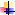 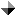 Sr. No.SubjectPage No.Agriculture6Arts & Sports – Pakistan6Arts & Sports – World6Banking, Finance and Stock Exchange6Biographies6Business, Economics & Industry7Current Issues – Pakistan8Current Issues – World8Defense/ Military 8Education-Pakistan9Education World9Geography and Travel 9Governance / Policies – Pakistan9Governance / Policies – World10Health and Environment 11History and Archaeology – Pakistan11Human Rights–Pakistan11Human Rights – World12India Politics, Policies and Relations12Indo-Pak Relations12Internationl Relations 12Islam 13Kashmir and Kashmir Issues13Language and Literature 13Law and Legislation 13Media – Pakistan14Media – World14Miscellaneous15Organizations15Pakistan Foreign Relations15Peace and war / After effects15Politics – Pakistan16Politics – World16Power Resources ( Gas, Oil, Dam, etc)17Science and Information Technology18Social Problems 18Society and Culture – World18Terrorism 19US Politics, Policies and Relations20World Conflicts20AGRICULTURE Adnan Falak. "Bane of agricultural sector." The Nation , 13 January, 2015, p.7Chauburji. "The Date Palm ." The Nation , 11 January, 2015, p.6ARTS & SPORTS – Garga Chatterjee. "Sight unseeing." Dawn, 6 January, 2015, P.09Nadeem Zuberi. "Colours, lights and shadows." Business Recorder, 24 January, 2015, Weekend. IINadeem Zuberi. "Intricate and sophisticated." Business Recorder, 3 January, 2015, Weekend. IINadeem Zuberi. "Needs and aspirations." Business Recorder, 17 January, 2015, Weekend. IINadeem Zuberi. "Strong and dynamic expressions." Business Recorder, 10 January, 2015, Weekend. IISingh, Rahul. "Of a crickting icon and an editor." Khaleej Times, 6 Jan, 2015, P.13ARTS & SPORTS – WORLDBhaskar, P.G. "The sound of music." Khaleej Times, 16 Jan, 2015, P.7Gary, Silverman . " 'American Sniper' shows Eastwood's soft side." Financial Times, 24/25 January, 2015, 7p.Hanraths, Tobias. "Mum and Mario." Business Recorder, 24 January, 2015, Weekend. IIJohnston, Gretel. "'World needs electric cars now more than ever'." Business Recorder, 17 January, 2015, Weekend. IIILienert, Paul . "Race to define car of the future shifts into high gear." Business Recorder, 9 January, 2015, p.20Olinga, Luc. "Do sports cars have a future in a driverless world?." Business Recorder, 10 January, 2015, Weekend. IIIBANKING , FINANCE AND  STOCK EXCHANGEDolan, Mike . "Central bankers lurch from 'whatever it takes' to 'whatever next'." Business Recorder, 22 January, 2015, p.20Gary, Silverman. "Wasting Dimon's time is the way we do things." Financial Times, 17/18 January, 2015, 9p.Henny, Sender. "Perpetual cash machines." Financial Times, 5 January, 2015, 5p.John, Gapper. "Regulators are right to cut the biggest banks down to size." Financial Times, 8 January, 2015, 9p.John, Kay. "Inequality is the bequest of an unequal generation." Financial Times, 21 January, 2015, 11p.John, Kay. "Wisdom for politicians from the sage of Omaha." Financial Times, 14 January, 2015, 9p.John, Lloyd. "End the feud between the spinners and the fourth estate." Financial Times, 7 January, 2015, 7p.Lawrence, Summers. "It can be morning again for the world's middle class." Financial Times, 19 January, 2015, 9p.Lein, Richard. "Weighing the costs for Europe if Greece exits the euro." Business Recorder, 12 January, 2015, p.16Manny, Roman. "Monetary stimulus and other ways to escape apocalypse." Financial Times, 20 January, 2015, 9p.Martin, Wolf. "Bolder steps from Europe's central bankers." Financial Times, 21 January, 2015, 11p.Martin, Wolf. "Draghi's bold promise to do what it takes for as long as it takes." Financial Times, 23 January, 2015, 9p.Muhammad Yaqub. "Notes for the finance minister." The News, 26 January, 2015, p.7Muhammad Yaqub. "Pretentions of autonomy." The News, 27 January, 2015, p.7Paul, Marshall. "blame the rise of the plutocrats on politics not capitalism." Financial Times, 9 January, 2015, 9p.Robin, Wigglesworth. "A world of debt." Financial Times, 7 January, 2015, 5p.Rudegeair, Peter . "Investors may wait longer for higher dividends from US banks." Business Recorder, 14 January, 2015, p.20Sakib Sherani. "Tax reform suggestions." Dawn, 9 January, 2015, P.08Simon, Samuels. "Withering regulations will make for shrivelled banks." Financial Times, 14 January, 2015, 9p.Stefan, Wagstyl. "A strained bond." Financial Times, 19 January, 2015, 7p.Wolfgang, Munchau. "Why the ECB should not water down a QE programme." Financial Times, 19 January, 2015, 9p.BIOGRAPHIES A Q Khan. "Unsung heroes (pt-XXXIV)." The News, 12 January, 2015, p.6Abdul Majeed Abid . "My hero ." The Nation , 6 January, 2015, p.6Charles, Clover. "Self-made in China, a smartphone billionaire." Financial Times, 3/4 January, 2015, 7p.Courtney, Weaver. "A feted director who divides Russia." Financial Times, 24/25 January, 2015, 7p.David, Pilling. "Show time for a publicity-shy writer." Financial Times, 10/11 January, 2015, 7p.Fatany,Samra. "A wise leader and reformer." Khaleej Times, 24 Jan, 2015, P.9Janardhan, N. "An indelible legacy." Khaleej Times, 24 Jan, 2015, P.8Khusro Mumtaz. "Marrying down." The News, 12 January, 2015, p.6Krsticevic, Viviana. "Gitmo at 13." The News, 15 January, 2015, p.7Michael, Patrick. "He will be remembered." Khaleej Times, 24 Jan, 2015, P.9Muhammad Rafique Goraya. "Confessions of a feudal lord's daughter." Business Recorder, 10 January, 2015, Weekend. INigel, Andrews. "Prime time for the comic of despair." Financial Times, 17/18 January, 2015, 9p.Tariq Malik. "A man for all seasons." The News, 14 January, 2015, p.6Zubeida Mustafa. "'Najma has gone'." Dawn, 14 January, 2015, P.09BUSINESS, ECONOMICS & INDUSTRYA B Shahid. "MPS: Executive summary." Business Recorder, 25 January, 2015, p.16Anjum Ibrahim. "Modinomics versus Sharifnomics." Business Recorder, 19 January, 2015, p.16Atle Hetland. "One size doesn't fit all ." The Nation , 29 January, 2015, p.7Atle Hetland. "Trust - The only thing taht counts ." The Nation , 22 January, 2015, p.7Bilal, Hafeez. "Europe has endured deflation before and prospered." Financial Times, 8 January, 2015, 9p.Cancela, Michaela. "Bleak 2015 for Spaniards still engulfed by economic crisis." Business Recorder, 6 January, 2015, p.20Carew, Sinead. "Utilities may keep rising, but investors should tread carefully." Business Recorder, 11 January, 2015, p.16Chris, Giles. "Analytical blunders that discredit Labour's pitch." Financial Times, 15 January, 2015, 9p.Dr Ashfaque H Khan. "Economic woes." Business Recorder, 21 January, 2015, p.20Dr Pasha. "Rejoinder." Business Recorder, 1 January, 2015, p.22Dr Zafar Altaf. "The ecoinomics of happiness." Business Recorder, 17 January, 2015, p.18Dr Zafar Altaf. "The illusions of economic development." Business Recorder, 24 January, 2015, p.18Duettmann, Denis. "More than just toys: Slim, Bezos, Buffett invest in newspapers." Business Recorder, 19 January, 2015, p.16Ed, Crooks. "Off the grid." Financial Times, 14 January, 2015, 7p.Edwards, William. "Can quake-hit Haiti manufacture itself a hi-tech future." Business Recorder, 13 January, 2015, p.20Ejaz Wasti. "'Economic woes': rejoinder." Business Recorder, 28 January, 2015, p.20Erika, Solomon. "Meet the new boss." Financial Times, 6 January, 2015, 5p.Ferdinando, Giugliano. "Deflation decoded." Financial Times, 10/11 January, 2015, 5p.Gavyn, Dvies. "The economy is worse than you hoped but better than you think." Financial Times, 17/18 January, 2015, p.Gillian, Tett. "A little market medicine to prevent the next pandemic." Financial Times, 23 January, 2015, 9p.Gillian, Tett. "An export economy that fails to import jobs." Financial Times, 9 January, 2015, 9p.Gillian, Tett. "Cheap oil will not jam the gears of finance." Financial Times, 16 January, 2015, 9p.Henry, Foy. "One-way traffic." Financial Times, 15 January, 2015, 7p.Idrees Khawaja. "Preventing deadlock." Dawn, 8 January, 2015, P.09Jamil. "Better borders." The News, 25 January, 2015, p.7Javid Husain . "Global trends and Pakistan ." The Nation , 6 January, 2015, p.7Jerome, Cohen. "Xi's crackdown on corruption has hit the obvious targets." Financial Times, 2 January, 2015, 7p.Joe, Leahy. "State support." Financial Times, 12 January, 2015, 5p.John, Gapper. "McDonald's all-American menu is shaken by the Shack." Financial Times, 2 January, 2015, 7p.John, Gapper. "The prudent mogul breaks up his empire." Financial Times, 15 January, 2015, 9p.John, Kay. "How financiers turned back the forces of equality." Financial Times, 7 January, 2015, 7p.Kampmark, Binoy. "The poverty debate." The News, 30 January, 2015, p.7Kim, Jim Yong. "Issues sans borders." Khaleej Times, 26 Jan, 2015, P.12Lau, Ashley. "Vanguard trounces ETF rivals in market share growth on low fees." Business Recorder, 17 January, 2015, p.18Lawrence, Summers. "Let this be the year when we put a proper price on carbon." Financial Times, 5 January, 2015, 7p.Mahir Ali. "Springtime in Athens." Dawn, 28 January, 2015, P.09Martin, Wolf. "An economist's advice to astrologers." Financial Times, 7 January, 2015, 7p.Martin, Wolf. "Britain's self-perpetuating property racket." Financial Times, 9 January, 2015, 9p.MeGeever, Jamie. "Beware the market maxim 'the trend is your friend'." Business Recorder, 10 January, 2015, p.18Moyon, Germain . "Russian government takes flak as it fails to stem economic crisis." Business Recorder, 20 January, 2015, p.20Muhammad Yaqub. "A fundamentally flawed fiscal policy." The News, 6 January, 2015, p.7Muhammad Yaqub. "Mortgaging the future." The News, 11 January, 2015, p.7Muhammad Yuqub. "The stake and its holders." The News, 21 January, 2015, p.6Nadeem Naqvi. "Values and regulations: The role ethics in the securities industry." Business Recorder, 16 January, 2015, p.20Nargis Khanum. "Copycats." Business Recorder, 10 January, 2015, Weekend. INargis Khanum. "Threadlines." Business Recorder, 24 January, 2015, Weekend. IPlate, Tom. "Sizing up China." Khaleej Times, 26 Jan, 2015, P.13Raymond, Nate. "NY insider trading ruling tests prosecutors beyond Wall Street." Business Recorder, 27 January, 2015, p.20Shahid Kardar. "Fairer economic growth." Dawn, 20 January, 2015, P.08Umair Javed. "Pakistan's retail 'revolution'." Dawn, 19 January, 2015, P.08Wethington, Olin.L. "It's the economy , Tunisia." Khaleej Times, 11 Jan, 2015, P.11White, Joe . "Detroit's blue skies clouded by worries about fuel economy." Business Recorder, 15 January, 2015, p.20Wolfgang, Munchau. "Eurozone needs to act before deflation takes hold." Financial Times, 12 January, 2015, 7p.Yochai, Benkler. "The death of the company reignites the battle between capital and labour." Financial Times, 24/25 January, 2015, 7p.Zafar Azeem. "Customs: need of a proactive and action-oriented approach." Business Recorder, 1 January, 2015, p.22Dr Mohammad Taqi. "Pakistan, Islam and economics: Burki to Bourke-White." Daily Times, 15 January, 2015, P.A6Omar Farooq. "Keeping the tragedy alive." Daily Times, 3 January, 2015, P.A7CURRENT ISSUES – Malik Muhammad Ashraf. "Translating the plan." The News, 2 January, 2015, p.6Marvi Sirmed . "A month after Peshwar ." The Nation , 13 January, 2015, p.6Marvi Sirmed. "Death of dissent." The Nation , 20 January, 2015, p.6Mohsin Raza Malik . "Pakistan's counter-terror dilemmas ." The Nation , 14 January, 2015, p.7Mosharraf Zaidi. "Losing this war with PAS/DMS." The News, 10 January, 2015, p.7Muhammad Tahir Iqbal . "Madrassas: Genesis and Problms ." The Nation , 24 January, 2015, p.7Nadeem ul Haq. "Beyond begging and taxing." The News, 25 January, 2015, p.6Nadir Hassan. "A year of collective in sanity." The News, 1 January, 2015, p.6Najma Minhas. "Madrassas: the enemy within ." The Nation , 13 January, 2015, p.7Niaz Murtaza. "Peaceful resistance." Dawn, 26 January, 2015, P.09Rafia Zakaria. "The women of Israel." Dawn, 21 January, 2015, P.08Syed Moazzam Hai. "Eat politics." The News, 26 January, 2015, p.6Syed Muhammad Abubakar. "For the planet." The News, 19 January, 2015, p.6Talimand Khan. "Balochistan: on the way up." The News, 30 January, 2015, p.6York, Jllaian C. "Freedom under surveillance." The News, 14 January, 2015, p.7Zara Maqbool . "Pins and needles ." The Nation , 27 January, 2015, p.7CURRENT ISSUES – WORLDAijaz Zaka Syed. "Liberating faith, rigid followers." The News, 23 January, 2015, p.7Ayaz Amir. "The new fascism." The News, 13 January, 2015, p.6Dodge, Robert. "Let there be peace." The News, 3 January, 2015, p.7Feisal Naqvi. "The power of one." The News, 4 January, 2015, p.6Hakim Shahzad Hamdani. "In the name of Jihad." The Nation , 28 January, 2015, p.6Hussain H. Zaidi. "Minorities tip the scales." The News, 17 January, 2015, p.6Kamila Hyat. "The first stirring sof change?." The News, 22 January, 2015, p.7Khusro Mumtaz. "Je ne suis pas Charlie." The News, 19 January, 2015, p.6M. Saeed Khalid. "Paranoia." The News, 19 January, 2015, p.6M. Zeb Khan. "A lost tradition." The News, 13 January, 2015, p.7Omar Zafarullah. "The mother of all U-turns." The News, 12 January, 2015, p.6DEFENSE/ MILITARYFarhatullah Babar. "Militrary courts-eight areas of oversight." The News, 23 January, 2015, p.6Feisal Naqvi. "Let us grow up and out of this debate." The News, 22 January, 2015, p.6Lacasse, Alexander. "The great wall of Saudi Arabia." Khaleej Times, 21 Jan, 2015, P.13Yusuf, Huma. "The resurgence of Pakistan military." Khaleej Times, 14 Jan, 2015, P.413Abdul Waris. "Flawed security measures to protect schools." Daily Times, 12 January, 2015, P.A7Atif Hussain. "Military courts and our politicians." Daily Times, 13 January, 2015, P.A7Dr Qaisar Rashid. "Threats to Pakistan's nuclear future." Daily Times, 14 January, 2015, P.A6Musa Khan Jalalzai. "Challenges of the Afghan National Army." Daily Times, 13 January, 2015, P.A7Syed Kamran Hashmi. "A letter to General Raheel Sharif." Daily Times, 23 January, 2015, P.A7Ali Malik. "Military courts: missing perspective." Daily Times, 1 January, 2015, P.A7Dr Mohammad Taqi. "Just add military?." Daily Times, 1 January, 2015, P.A6Ashraf Jehangir Qazi. "Military courts not an answer." Dawn, 13 January, 2015, P.08Fahd Ali. "Will military courts save us?." The News, 15 January, 2015, p.6Malik Muhammad Ashraf. "On the right track ." The Nation , 16 January, 2015, p.6Shehzad Chaudhry. "Please hold back your politics." The News, 16 January, 2015, p.6Ikram Sehgal. "The ostrich mentality." Daily Times, 16 January, 2015, P.A6Harris Bin Munawar . "How to fight ISIS." The Nation , 27 January, 2015, p.6Abdul Majeed Abid. "The last resort ." The Nation , 26 January, 2015, p.6Muhammad Ismail Khan. "Failed already?." The News, 14 January, 2015, p.6Kamila Hyat. "You cannot be protected." The News, 15 January, 2015, p.6Sikander Ahmed Shah. "Right to fair trial." Dawn, 20 January, 2015, P.09Sarmad Ali. "No to military courts." Daily Times, 26 January, 2015, P.A7Aasim Sajjad Akhtar. "Khaki justice." Dawn, 2 January, 2015, P.09Rizwan Asghar. "Our nuclear nightmare." The News, 7 January, 2015, p.6Abbas Nasir. "Stealing a march." Dawn, 10 January, 2015, P.08Farrukh Saleem. "Military courts." The News, 11 January, 2015, p.6Rafia Zakaria. "Women and militancy." Dawn, 14 January, 2015, P.08Eram Aftab. "Lest we forget." Daily Times, 17 January, 2015, P.A7Zahid Hussain. "Down a slippery slope." Dawn, 21 January, 2015, P.08EDUCATION – Aasim Zafar Khan. "Madressahs and cash." The News, 24 January, 2015, p.6Amina J. Mohammed. "A universal challenge." Dawn, 88 January, 2015, P.09Anwar Abbas. "Education in the time of terror." The News, 24 January, 2015, p.6Arif Azad. "Sub-compus politics." Dawn, 25 January, 2015, P.09Asif A Malik. "Tolerance through education." Daily Times, 10 January, 2015, P.A7Dr Fawad Kaiser. "The ultimate betrayal." Daily Times, 12 January, 2015, P.A6I.A. Rehman. "Madressah education reform." Dawn, 22 January, 2015, P.08Ijaz Ahmed Qaiser. "School security." Dawn, 25 January, 2015, P.09Irfan Abbas . "Disabilit and higher education ." The Nation , 9 January, 2015, p.7M. Zeb Khan. "Soul of education." The News, 28 January, 2015, p.6Mina Malik Hussain . "Iqra ." The Nation , 12 January, 2015, p.7Muntasir Sattar. "Education  power." Dawn, 12 January, 2015, P.09Nazish Shekha. "Looking beyond the cliched norms of higher education." Daily Times, 9 January, 2015, P.7ASaad Rasool . "Back to school ." The Nation , 11 January, 2015, p.7Salman Ali. "Pakistani textbooks and the lies they teach." Daily Times, 19 January, 2015, P.A7Zahid Hussain. "Hard choice." Dawn, 7 January, 2015, P.08Zubeida Mustafa. "'ASER' time is here." Dawn, 23 January, 2015, P.09EDUCATION – WORLDBidwai, Praful . "Parivar's incursions into education." Khaleej Times, 10 Jan, 2015, P.7Delany, Max. "Stressful times for students at Ukraine rebel universities ." Business Recorder, 4 January, 2015, p.18Pauison, Amanda. "Race in school discipline." Khaleej Times, 3 Jan, 2015, P.6GEOGRAPHY AND TRAVEL Aziz Ali Dad. "Earth alienation." The News, 3 January, 2015, p.6Harris Khalique. "Fear and persecution." The News, 28 January, 2015, p.7Zubair Torwali. "Road to Kalam." The News, 27 January, 2015, p.6GOVERNANCE / POLICIES – A B Shahid. "GSP Plus status: Will we retain it?." Business Recorder, 6 January, 2015, p.20Abid S Mustikhan. "Refugees and Pakistan." Daily Times, 14 January, 2015, P.7AAdnan Adil. "Stakeholdrs against affordable housing." Daily Times, 24 January, 2015, P.A7Ali Malik. "Comedy in tragedy." Daily Times, 15 January, 2015, P.A7Ali Malik. "Hanging by a thread." Daily Times, 22 January, 2015, P.A7Andleeb Abbas. "Oily deal." Daily Times, 25 January, 2015, P.A7Anya Kermani Hosain. "Data Impact." Dawn, 20 January, 2015, P.09Arshad Javed. "eGovernment: SECP's eServices greatly help business entities." Business Recorder, 11 January, 2015, p.16Babar Sattar. "Back to the drawing board?." Dawn, 26 January, 2015, P.08D Asghar. "Idle and meaningless talk." Daily Times, 17 January, 2015, P.A7Dr Kamal Monnoo. "Tidings of discomfort!." The Nation , 21 January, 2015, p.6Dr Zafar Altaf. "Courage,convenience in bureaucracy." Business Recorder, 10 January, 2015, p.18Dr.Farid A Malik . "Missing accountability ." The Nation , 9 January, 2015, p.7Fakir S Syazuddin. "If you cannot take the heat." Daily Times, 12 January, 2015, P7.AFarhat Ali. "Privatisation of public transport sector." Business Recorder, 14 January, 2015, p.20General Mirza Aslam Beg . "The National Action Plan ." The Nation , 12 January, 2015, p.7Huzaima Bukhari . "Regressive taxes." Business Recorder, 2 January, 2015, p.20Huzaima Bukhari. "Sindh: tax collection performance." Business Recorder, 23 January, 2015, p.20Huzaima Bukhari. "Tax collection performance." Business Recorder, 16 January, 2015, p.20I.A Rehman. "Crises of governance." Dawn, 29 January, 2015, P.08Iftikhar Ahmed . "Challenges the nation faces ." The Nation , 23 January, 2015, p.7Ikram Sehgal. "Staying the course." Daily Times, 1 January, 2015, P.A7Ikram Sehgal. "The Davos agenda." Daily Times, 29 January, 2015, P.A7Inayatullah . "National Plan of Action ." The Nation , 10 January, 2015, p.7Irfan Husain. "Toothless tiger." Dawn, 24 January, 2015, P.09Jalees Hazir . "Rain on New Delhi's parade." The Nation , 29 January, 2015, p.29Mir Mohammad Ali Talpur. "Is this the end?." Daily Times, 4 January, 2015, P.A6Mohammad Taqi. "Pakistan's paradigm shift: too good to be true?." Daily Times, 22 January, 2015, P.A6Mohsin Raza Malik . "Our Confusion Brigade." The Nation , 28 January, 2015, p.7Mosharraf Zaidi. "Policing our fundamental rights." The News, 3 January, 2015, p.6Nadeem M Qureshi. "Winter's standstill." The Nation , 1 January, 2015, p.7Najma Minhas. "Local governments: MIN." The Nation , 30 January, 2015, p.7Nasir Saeed. " PM 's ambitious action plan and minorities." Daily Times, 8 January, 2015, P.A7Qaisar Rashid. "The minister of petroleum is responsible." Daily Times, 21 January, 2015, P.A6Ramzie, Anusha . "Punjab govt's counter-terror measures." Business Recorder, 28 January, 2015, p.20Saida Fazal. "Facts speak for themselves." Business Recorder, 8 January, 2015, p.20Saida Fazal. "It's a governance failure." Business Recorder, 22 January, 2015, p.20Shahid Butt. "Broadband growth." Business Recorder, 21 January, 2015, p.20Shahid Kardar. "Muddling through in 2015." Dawn, 6 January, 2015, P.08Shaukat Qadir . "An open letter to the PM." Daily Times, 8 January, 2015, P.A7Syed Bakhtiyar Kami. "The Gini." Daily Times, 11 January, 2015, P.A6Syed Bakhtiyar Kazmi. "Perils of the blame game." Daily Times, 25 January, 2015, P.A6Syed Hamzah Saleem Gilani. "Petro-crocs." Daily Times, 29 January, 2015, P.A7Syed Kamran Hashmi. "Shahbaz Sharif destroys Basant." Daily Times, 16 January, 2015, P.A7Syed Mansoor Hussain. "No petrol: Imran Khan's fault." Daily Times, 24 January, 2015, P.A6Syed Rashid Munir. "No, prime minister." Daily Times, 27 January, 2015, P.A6Tariq Osman Hyder . "Image ad diplomacy." The Nation , 19 January, 2015, p.7Tasneem Noorani. "Proactive approach." Dawn, 9 January, 2015, P.09Yasser Latif Hamdani. "Pakistan, Islam and economics: putting things into perspective." Daily Times, 19 January, 2015, P.A6Zahid Hussain. "Unaccountable governance." Dawn, 28 January, 2015, P.08GOVERNANCE / POLICIES – WORLDAhmed Shafar. "A global Warning." Khaleej Times, 16 Jan, 2015, P.6Aisha Fayyazi Sarwari. "What 2014 did for feminism." Daily Times, 4 January, 2015, P.A7Ali Malik. "How South Asia can crumble." Daily Times, 8 January, 2015, P.A7Anne-Sylvaine, Chassany. "Show of leadership." Financial Times, 17/18 January, 2015, 7p.Gideon, Rachman. "The west has lost intellectual self-confidence." Financial Times, 6 January, 2015, 7p.Howat, Joshua. "LatAm's cash transfer 'revolution' at crossroads ." Business Recorder, 9 January, 2015, p.20John, Kay. "We have yet to find an answer to the scottish question." Financial Times, 2 January, 2015, 7p.Jonathan Power. "Could it be the world is getting better?." Daily Times, 14 January, 2015, P.A7Lal Khan. "Is Greece Europe's new hope?." Daily Times, 25 January, 2015, P.A7Lal Khan. "Racial brutality: US imperialism's vile reality." Daily Times, 4 January, 2015, P.A7Musa Khan Jalalzai. "The politics of intellignece in Afghanistan." Daily Times, 6 January, 2015, P.A7Nauman Asghar . "Why Nigeria is failing ." The Nation , 19 January, 2015, p.6Njanji, Susan. "Copper plays surprise role in Zambia presidential vote." Business Recorder, 20 January, 2015, p.20Randolph, Eric. "How 3D printing could revolutionise war and foreign policy." Business Recorder, 10 January, 2015, Weekend. IIIRondonuwu, Olivia . "Air Asia plane may have managedto ditch: Experts." Business Recorder, 2 January, 2015, p.20Shafar, Ahmed . "A Global warning ." Khaleej Times, 16 Jan, 2015, P.6Shahid Khan. "The resilience of fearless France." Daily Times, 16 January, 2015, P.A7Syed Bakhtiyar Kazmi. "2050." Daily Times, 18 January, 2015, P.A6Syed Bakhtiyar Kazmi. "Taxing the rich." Business Recorder, 29 January, 2015, p.20Syed Kashif Ali. "Our state of denial: our biggest enemy." Daily Times, 28 January, 2015, P.A7Tony, Barber. "Greece and Europe must compromise to avoid Grexit." Financial Times, 12 January, 2015, 7p.Tordjman, Jeremy. "Ukraine headache grows for IMF." Business Recorder, 25 January, 2015, p.16Whiting, Alex. "Libya may become another Somalia if UN talks push fails - British envoy." Business Recorder, 17 January, 2015, p.18Zafar Azeem. "How the states obliterate rules of international trade." Business Recorder, 29 January, 2015, p.20Farman Kakar. "From political to apolitical to militant Islam." Daily Times, 15 January, 2015, P.A7S P Seth. "China: navigating the future." Daily Times, 28 January, 2015, P.A6HEALTH AND ENVIRONMENT Adams, Patrick. "The fight against tuberculosis." Khaleej Times, 8 Jan, 2015, P.15Andrew, Ward. "A blueprint for health?." Financial Times, 2 January, 2015, 5p.Andrew, Ward. "Counting the cost." Financial Times, 16 January, 2015, 7p.Ashraf Khan. "Mangroves -- defence against storms and tsunamis __ threatened." Business Recorder, 17 January, 2015, Weekend. IBelmont, Perter. "Changing the metaphor." The News, 16 January, 2015, p.7Bose, Sushmita. "Food, glorious food." Khaleej Times, 25 Jan, 2015, P.13Dunham, Will. "How to age gracefully?." Business Recorder, 17 January, 2015, Weekend. IIIHarron Janjua. "The Lima outcome." The News, 23 January, 2015, p.6Hassan Javid . "The folly of military courts ." The Nation , 4 January, 2015, p.6Kara, Scannell. "Diagnosis fraud." Financial Times, 13 January, 2015, 7p.Larson, Nina. "'Lifestyle' diseases kill 16m prematurely: WHO." Business Recorder, 24 January, 2015, Weekend. IIIMakris, Sophie . "Greek health cuts a matter of life and death on Samos." Business Recorder, 23 January, 2015, p.20Mohammad Ali Babakhel. "Policing and health." Dawn, 11 January, 2015, P.09Mohammad Riaz. "Long summers ahead." The News, 24 January, 2015, p.6Neumann, Eva. "Faulty immune system - headaches can be a warning sign." Business Recorder, 3 January, 2015, Weekend IIReber, Pat. "Critical climate year : Will 'name and shame' work?." Business Recorder, 3 January, 2015, Weekend. IIISania Nishtar. "The drug pricing policy." The News, 6 January, 2015, p.6Trauner, Sandra . "'Heads-up display' during surgery is eye-opener for ophthamologist." Business Recorder, 17 January, 2015, Weekend. IIS M Hali. "Protecting the environment." Daily Times, 27 January, 2015, P.A7HISTORY AND ARCHAEOLOGY – Dr.Farid A.Malik . "Containment of right wing politics." The Nation , 27 January, 2015, p.7I.A. Rehman. "State vandalism in Lahore." Dawn, 15 January, 2015, P.08Khizr Imran Tajammul . "Pakistan's war on alchol ." The Nation , 16 January, 2015, p.7Marvi Sirmed . "Dateline Liberty Chowk Lahore." The Nation , 6 January, 2015, p.6Dr Ishtiaq Ahmed. "13*Punjabi as a catalyst for regional and global trade - III." Daily Times, 20 January, 2015, P.A6Dr Ishtiaq Ahmed. "Punjabi as acatalyst for regional and global trade - II." Daily Times, 13 January, 2015, P.A6Dr Istiaq Ahmed. "Punjabi as a catalyst for regional and global trade -I." Daily Times, 6 January, 2015, P.6AHUMAN RIGHTS–PAKISTANAnjum Altaf. "Helping labour." Dawn, 23 January, 2015, P.09Faisal Siddiqi. "Death penalty debate." Dawn, 12 January, 2015, P.08Gupta, Samir. "Healing through love." The News, 3 January, 2015, p.6Iftekhar A Khan. "Ancient talk." The News, 1 January, 2015, p.7Mina Malik Hussain . "On exciting times ahead!." The Nation , 26 January, 2015, p.6Nikhat Sattar. "Land rights in Islam." Dawn, 2 January, 2015, P.09Zeenat Hisam. "Hidden workers." Dawn, 27 January, 2015, P.09HUMAN RIGHTS – WORLDA B Shahid. "Limits to freedom of expression." Business Recorder, 24 January, 2015, Weekend. IAtle Hetland . "Learning to live togeether ." The Nation , 15 January, 2015, p.7Atle Hetland. "Big hildren should help small children'." The Nation , 8 January, 2015, p.6Hassan Javid. "Cll-Hating wormen since 1962." The Nation , 25 January, 2015, p.6Saida Fazal. "Freedom of speech vs freedom to insult." Business Recorder, 15 January, 2015, p.20INDIA POLITICS, POLICIES AND RELATIONSA.G Noorani. "A slippery route." Dawn, 24 January, 2015, P.09A.G. Noorani. "Street power perils." Dawn, 31 January, 2015, P.09Aijaz Zaka Syed. "A reality check for India." The News, 30 January, 2015, p.7Bidwai, Praful . "Hindutva trumps 'development'." The News, 2 January, 2015, p.7Bidwai, Praful . "Modi's costly embrace." The News, 31 January, 2015, p.7Bidwai, Praful . "The Parivar's intrusion." The News, 10 January, 2015, p.6David, Pilling. "Delhi's tortoise limbers up to challenge Beijing's hare." Financial Times, 15 January, 2015, 9p.F.S. Aijazuddin. "Distant friends." Dawn, 29 January, 2015, P.09Haroon Jangua. "Climate change and Delhi." The News, 31 January, 2015, p.6Hussain H. Zaidi. "A complex relationship." The News, 31 January, 2015, p.6Imran Malik . "Your call, Mr Modi ." The Nation , 8 January, 2015, p.7Inayatullah . "Us-India collaboration ." The Nation , 31 January, 2015, p.7Jamil Nasir. "Modi's East Asian dream." The News, 22 January, 2015, p.6Javed Jabbar. "Challenges for Modi (pt-I)." The News, 20 January, 2015, p.6Javed Jabbar. "Challenges for Modi (Pt-II)." The News, 21 January, 2015, p.6Jawed Naqi. "Notes from Maamujan's diary." Dawn, 6 January, 2015, P.08Jawed Naqvi. "Wajid Ali Shah's breast is covered." Dawn, 27 January, 2015, P.08K.Iqbal. "Obama's India ." The Nation , 26 January, 2015, p.7M. Saeed Khalid. "Modi sarkar." The News, 9 January, 2015, p.6Malik Muhmmad Ashraf. "US-India deal: a violation ." The Nation , 29 January, 2015, p.7Ravishankar, Sandhya. "A fight to the finish." Khaleej Times, 5 Jan, 2015, P.13Sameer Bhat. "Elegy for a bridge." Dawn, 22 January, 2015, P.09Singh, Rahul . "The mystery deepens." Khaleej Times, 19 Jan, 2015, P.13Singh, Rahul. "A milestone visit." Khaleej Times, 26 Jan, 2015, P.13Singh, Rahul. "The murder mystery." Khaleej Times, 12 Jan, 2015, P.15Hassan shahjehan. "At odds in India." Daily Times, 3 January, 2015, P.A7Ikram Sehgal. "India flexing its muscle." Daily Times, 22 January, 2015, P.A7Khurram Minhas. "Indo=Iran partnership: implications for Pakistan." Daily Times, 26 January, 2015, P.A7INDO-PAK RELATIONSM.A.Niazi . "Shining a murky light ." The Nation , 9 January, 2015, p.6Shahzad Chaudhry, 16. "An ominous embrace?." The News, 28 January, 2015, p.6INTERNATIONAL RELATIONS Ahmed Mokhtar. "Summit of the Mideast winners." Khaleej Times, 19 Jan, 2015, P.13Bennet-Jones, Owen. "Predictions are not easy." The News, 6 January, 2015, p.6Bhandari, Subel . "Paradigm shift in Afghan policy raises hopes for peace." Business Recorder, 23 January, 2015, p.20General Mirza Aslam Beg. "Unity At the Heart of Asia ." The Nation , 24 January, 2015, p.6Harris Khalique. "'Foreign-funded'." The News, 7 January, 2015, p.7Marvi Sirmed . "The original Sin ." The Nation , 27 January, 2015, p.6Samson Simon Sharaf. "Antithesis to Obama's hug." The Nation , 31 January, 2015, p.6Zarrar Khuhro. "Fortress Europe." Dawn, 12 January, 2015, P.09Ali Rauf. "Arab Spring and Pakistan: is it the same story?." Daily Times, 28 January, 2015, P.A7Dr Haider Shah. "Dawn of Kemalism or return of Caesar?." Daily Times, 10 January, 2015, P.A6Mohammad Jamil. "A new era for Pak-Afghan relations." Daily Times, 17 January, 2015, P.A6Musa Khan Jalalzai. "Pakistan brother, India friend." Daily Times, 27 January, 2015, P.A7Sabria Chowdhury Balland. "Normalising diplomatic relations: a necessary step." Daily Times, 2 January, 2015, P.7ASattar Alvi. "Bangladesh and Pakistan." Daily Times, 15 January, 2015, P.A7ISLAM Amin Valliani. "Poverty challenge." Dawn, 16 January, 2015, P.09David, Pilling. "The tussle between tolerance and Islamic orthodoxy." Financial Times, 22 January, 2015, 11p.Gul Bukhari . "On Islam ." The Nation , 11 January, 2015, p.7Hussain H. Zaidi. "State amd religion." The News, 1 January, 2015, p.6Kamila Hyat. "The power of the pulpit." The News, 1 January, 2015, p.7Khayyam Mushir. "The only way forward." The News, 13 January, 2015, p.6M.A Niazi. "Attacking Charlie Hebdo." The Nation , 23 January, 2015, p.6Malik Muhammad Ashraf. "Regulating madressahs." The News, 17 January, 2015, p.6Nikhat Sattar. "Mosuqe seminary." Dawn, 30 January, 2015, P.09Power,Jonathan. "Of fundamentalism." Khaleej Times, 22 Jan, 2015, P.15Rafia Rafia Zakaria. "The threat of divorce." Dawn, 28 January, 2015, P.08Randolph, Eric. "A promising life in France given up for jihad." Business Recorder, 24 January, 2015, p.18Thahir, Sareen. "Mapping Islam in Eruope." Khaleej Times, 2 Jan, 2015, P.10Gerard, Russell. "A long, harmonious history that Islamists deny." Financial Times, 6 January, 2015, 7p.Haider Shah. "Globalisation and the two holy worlds." Daily Times, 24 January, 2015, P.A7Mariam Mahmud. "Charlie and the Muslim: defining France - 1." Daily Times, 22 January, 2015, P.A7Mariam Mahmud. "Charlie and the Muslim: defining France -1." Daily Times, 23 January, 2015, P.A7Saad Hafiz. "Free speech and sensibilities." Daily Times, 25 January, 2015, P.A6Syed Mansoor Hussain. "Free speech or hate speech?." Daily Times, 17 January, 2015, P.A6Tammy Swofford. "2015: my wish for each of you." Daily Times, 9 January, 2015, P.A6Tammy Swofford. "Another battle standard." Daily Times, 30 January, 2015, P.A6Tammy Swofford. "Battle standard." Daily Times, 23 January, 2015, P.A6Tammy Swofford. "In solidarity with freedom of expression." Daily Times, 16 January, 2015, P.A6KASHMIR AND  ISSUESAasim Zafar Khan. "A brief history of non-state actors." The News, 10 January, 2015, p.6Asif Ezdi. "Designing demography in Kashmir." The News, 19 January, 2015, p.7K.Iqbal. "BJP's onslaught on kashmir." The Nation , 12 January, 2015, p.6LANGUAGE AND LITERATURE Ayaz Wazir. "Cheegha." The News, 18 January, 2015, p.6Hajrah Mumtaz. "Language quibbles." Dawn, 19 January, 2015, P.09Haroon Mustafa Janjua. "Curricula of deception ." The Nation , 3 January, 2015, p.6Nadeem M Qureshi. "Arabic." The Nation , 12 January, 2015, p.6LAW AND LEGISLATION Aamir Abbasi. "Strategic messaging." The News, 16 January, 2015, p.6Adnan Adil. "Trady justice." Daily Times, 10 January, 2015, P.A7Ahsan Kureshi . "A need for intellectual evolution ." The Nation , 8 January, 2015, p.7Babar Ayaz. "The good and the bad of the NAP." Daily Times, 2 January, 2015, P.A6Babar Sattar. "Time to introspect." Dawn, 19 January, 2015, P.08Basil Nabi Malik. "Judicial autonomy." Dawn, 22 January, 2015, P.09Bennett-Jones, Owen. "A complex of  cases." The News, 21 January, 2015, p.6Dr Ejas Hussain. "Pakistan: between martial laws and military courts." Daily Times, 3 January, 2015, P.A6Dr Mohammad Taqi. "Military courts: a backwards march." Daily Times, 8 January, 2015, P.A6Faisal Bari. "Imposing Faith." Dawn, 2 January, 2015, P.08Faisal Bari. "Justice: can we do better?." Dawn, 30 January, 2015, P.08Faisal Siddiqi. "Constitution's crooked timber." Dawn, 26 January, 2015, P.08Gary, Silverman. "No time to turn our backs on New York's police." Financial Times, 10/11 January, 2015, 7p. Gul Bukhari . "Resolve? hardly ." The Nation , 4 January, 2015, p.6Hassan Javid. "Exposing the foreign hand." The Nation , 11 January, 2015, p.6Hizr Imran Tajammal. "A brief history f our judiciary ." The Nation , 2 January, 2015, p.6Insaaf Farosh . "Finding the law." The Nation , 20 January, 2015, p.7Insaaf Farosh . "Sporting advocacy ." The Nation , 7 January, 2015, p.7Insaaf Farosh . "The Judge ." The Nation , 26 January, 2015, p.7Irfan Husain. "Pulling our punches." Dawn, 10 January, 2015, P.09Khusro Mumtaz. "Affluenza nation." The News, 26 January, 2015, p.6M.A Niazi . "Will courts make the kids safe?." The Nation , 16 January, 2015, p.6M.A.Niazi. "Courts at year-end." The Nation , 2 January, 2015, p.6Malik Muhammad Ashraf . "Justice delayed, justice denied." The Nation , 9 January, 2015, p.6Malik Muhammad Ashraf. "Pivot of the action plan." The Nation , 4 January, 2015, p.7Muhammad Tahir Iqbal. "Miltary courts and legal solutions ." The Nation , 2 January, 2015, p.7Roedad Khan . "Supreme Court -the only ray of hope ." The Nation , 3 January, 2015, p.7Saad Rasool . "They drew first ." The Nation , 18 January, 2015, p.7Saad Rasool . "Trading Judges for Soldiers?." The Nation , 4 January, 2015, p.7Salman Akram Raja. "Will of the people!." The News, 9 January, 2015, p.6Sindhyar Talpur. "Courts  and the constitution." The News, 4 January, 2015, p.7Syed Bakhtiyar Kazmi. "A big fat lie." Daily Times, 4 January, 2015, P6.ASyed Kamran Hashmi. "Governer Taseer: a true martyr." Daily Times, 9 January, 2015, P.6ATaj M. Khattak. "A capital storm." The News, 1 January, 2015, p.6Talat Farooq. "Justice delayed." The News, 13 January, 2015, p.6Umer Gilani. "Whose will is it anyway?." The News, 16 January, 2015, p.7Yasser Latif Hamdani. "Chaudhry's court." Daily Times, 26 January, 2015, P.A6Zafar Azeem . "US Corporate Law." Business Recorder, 15 January, 2015, p.20MEDIA – Ahsan Kureshi. "A case for the landline." The Nation , 23 January, 2015, p.6Angela Williams. "Je suis Baga: invisible victims and freedom of expression." Daily Times, 21 January, 2015, P.A7Asha'ar Rehman. "The missing story." Dawn, 30 January, 2015, P.08Asna Ali. "Stand up and be heard." The News, 10 January, 2015, p.7Chandani Kirinde. "Better times ahead?." Dawn, 29 January, 2015, P.09D Asghar. "Early morning fix of bigotry." Daily Times, 10 January, 2015, P.A7Harlan Ullman. "One archduke, 20 children and 12 jouirnalists.." Daily Times, 15 January, 2015, P.A6Hassan Shahjehan. "True and sincere relationships." Daily Times, 21 January, 2015, P.A7Irfan Husain. "Words as weapons." Dawn, 3 January, 2015, P.09Kamila Hyat. "Media in the crosshairs." The News, 9 January, 2015, p.7Mohammad Ahmad. "An open letter to Mark Zuckerberg and Facebook." Daily Times, 27 January, 2015, P.A7Nadeem M Qureshi. "Rise to your responsibity ." The Nation , 17 January, 2015, p.6S.Tariq. "Media and Nation Building ." The Nation , 8 January, 2015, p.6MEDIA – WORLDDunham, Will. "Actress Luise Rainer, 1930s back-to-back Oscar winner, dies." Business Recorder, 3 January, 2015, Weekend. IVDupont, Veronique. "Too white, too male: Oscars accused over nominees." Business Recorder, 24 January, 2015, Weekend. IVGary, Silverman. "Some little guy turned me off 'The interview'." Financial Times, 3/4 January, 2015, 7p.Gill, Omaira . "Correcting media manipulation." Khaleej Times, 17 Jan, 2015, P.6Harris Bin Munawar . "Journalist decides not to write ." The Nation , 13 January, 2015, p.6Kelsey, Eric. "Women find little change off camera in Hollywood ." Business Recorder, 24 January, 2015, Weekend. IVMatthew, Garrahan. "A very modern media mogul." Financial Times, 22 January, 2015, 9p.Milliken, Mary. "'Boyhood' prevails in Golden Globes that may alter Oscar race." Business Recorder, 17 January, 2015, Weekend. IVMunker, Barbara . "Hollywood role change: Jolie, Crowe and others now look through lens." Business Recorder, 10 January, 2015, Weekend. IVPanina, Maria. "Mother insists child spermodel is sheltered from fame." Business Recorder, 10 January, 2015, Weekend. IVPlate,Tom. "Mad men of media ." Khaleej Times, 13 Jan, 2015, P.12Puig, Sara. "Amazon won highlights blurring TV/Internet line." Business Recorder, 17 January, 2015, Weekend. IVReaney, Patricia. "Bradley Cooper sets high targets in new film 'American Sniper'." Business Recorder, 3 January, 2015, Weekend. IVAhmed Mokhtar. "Broadening the outreach." Khaleej Times, 12 Jan, 2015, P.15MISCELLANEOUS Ahmed Mokhtar . "The dangers ahead." Khaleej Times, 5 Jan, 2015, P.13Bapna, Manish. "Sustaining development." Khaleej Times, 18 Jan, 2015, P.11Barton, Cat. "Home cheap home." Business Recorder, 26 January, 2015, p.16Benedict, Mander. "The strange death of Alberto Nisman." Financial Times, 23 January, 2015, 7p.Bhaskar, P.G. "Warmoniously yours." Khaleej Times, 9 Jan, 2015, P.7Bhaskar,P.G. "Making the write choice." Khaleej Times, 23 Jan, 2015, P.7Bhaskar,P.G. "Resurgently, Resolutely New Year." Khaleej Times, 2 Jan, 2015, P.11Bidwai, Praful. "Islamophobia's grip?." Khaleej Times, 25 Jan, 2015, P.12Binnendijik, Hans. "Engage Russia now ." Khaleej Times, 4 Jan, 2015, P.12Cohen, Roger. "Trying to remember." Khaleej Times, 9 Jan, 2015, P.6Gideon, Rachman. "Globalisation has moved the goalposts for Britain." Financial Times, 3/4 January, 2015, 7p.Goswami, Rahul. "The colossi of Guangdong." Khaleej Times, 25 Jan, 2015, P.13Goswami, Rahul. "The golden island puzzle." Khaleej Times, 10 Jan, 2015, P.7Haroon Mansoor. "Managing workplace conflict." Business Recorder, 3 January, 2015, Weekend. IHuddleston, Vicki. "Move forward with Cuba." Khaleej Times, 1 Jan, 2015, P.14Koreneva, Marina . "Rare help gets Saint Petersburg homeless through winter." Business Recorder, 18 January, 2015, p.16Kumar, Asha Lyer. "Ouch. That hurt ." Khaleej Times, 16 Jan, 2015, P.7Kumar, Asha Lyer. "Readers and response." Khaleej Times, 9 Jan, 2015, P.7Mahir Ali. "Not just about Charlie." Khaleej Times, 14 Jan, 2015, P.12Monbiot, George. "The ecological boredom." Khaleej Times, 21 Jan, 2015, P.12Simon, Kuper. "For the first time in 13 years I felt like a true Parisian." Financial Times, 10/11 January, 2015, 7p.Steiner, Achim. "The adaptation impreative." Khaleej Times, 14 Jan, 2015, P.13ORGANIZATIONSA B Shahid. "WEF: some forum it is!." Business Recorder, 27 January, 2015, p.20Anjum Ibrahim. "The IMF report." Business Recorder, 12 January, 2015, p.16Zafar Azeem. "An inclusive approach." Business Recorder, 22 January, 2015, p.20Zarrar Khuhro. "The perfect storm." Dawn, 26 January, 2015, P.09PAKISTAN FOREIGN RELATIONSAnjum Altaf. "Easy sound bites." The News, 20 January, 2015, p.6M.A Niazi. "The sons of Abdul Aziz ." The Nation , 30 January, 2015, p.6Naseer A Akhtar. "It's more than just an 'image problem'." Business Recorder, 12 January, 2015, p.16SaleemSafi. "We will have to return the favour." The News, 23 January, 2015, p.6PEACE AND WAR / AFTER EFFECTSAbbas Nasir. "A suicidal wait." Dawn, 31 January, 2015, P.08Abbas Nasir. "No room for slip-ups." Dawn, 3 January, 2015, P.08Andrew Heslop. "In the line of fire." Dawn, 11 January, 2015, P.09Babar Sattar. "Ideological weapons convention?." Dawn, 12 January, 2015, P.08Cohen, Roger. "Annus Mirablilis 2014." Khaleej Times, 2 Jan, 2015, P.11Evans, Gareth. "East Asia 's resolutions." Khaleej Times, 4 Jan, 2015, P.13Gulmina Bilal Ahmad. "Is it our war Yet?." Daily Times, 9 January, 2015, P.A7Harlan Ullman. "A 100-year war in and with Islam?." Daily Times, 22 January, 2015, P.A6Huma Yusuf. "A paradigm shift?." Dawn, 19 January, 2015, P.09Janardhan, N. "Human cost of political war." Khaleej Times, 6 Jan, 2015, P.13Jonathan Power. "Bringing peace to Pakistan." Daily Times, 28 January, 2015, P.A7Mohammad Ali Babakhel. "Between peace and extremism." Daily Times, 23 January, 2015, P.A6Nazish Brohi. "Foothnotes." Dawn, 3 January, 2015, P.08Pervez Hoodbhoy. "Mosque versus state." Dawn, 10 January, 2015, P.08Power, Jonathan. "A way out for Kiev." Khaleej Times, 1 Jan, 2015, P.15Rizwan Asghar. "Dangerous provocations." The News, 16 January, 2015, p.6Samson Simon Sharaf. "Reading the battle ." The Nation , 17 January, 2015, p.6Tariq Khosa. "Destroying the snake-pit." Dawn, 16 January, 2015, P.08Zahir Kazmi. "Security dilemma." Dawn, 27 January, 2015, P.09Zarooni, Mustafa. "An era of coexistence." Khaleej Times, 15 Jan, 2015, P.17Zubeida Mustafa. "Karachi seeks peace." Dawn, 7 January, 2015, P.09POLITICS – A Q Khan. "An indomitable man (part-II)." The News, 26 January, 2015, p.6Aasim Sajjad Akhtar. "Why not us?." Dawn, 30 January, 2015, P.09Ahmed Bilal Mehboob. "Whither electoral reforms?." Dawn, 24 January, 2015, P.08Aisha fayyazi Sarwari. "Reham and public space." Daily Times, 11 January, 2015, P.A7Asha'ar Rehman. "Imran begins a new chapter." Dawn, 16 January, 2015, P.08Asha'ar Rehman. "Parts parties that are no more." Dawn, 9 January, 2015, P.08Asif Ezdi. "Political theatrics." The News, 11 January, 2015, p.6Asif Ezdi. "Power, people and the senate." The News, 26 January, 2015, p.6Asif Ezdi. "The worst electoral system." The News, 4 January, 2015, p.6Ayaz Amir. "Good book, fitful jouney." The News, 9 January, 2015, p.6Ayaz Amir. "PML-N and PTI: debasing the coinage of politics." The News, 16 January, 2015, p.6Ayaz Amir. "Tribulations of parliamentary democracy." The News, 23 January, 2015, p.6Ayaz Amir. "What more proof of syatem's collapes?." The News, 20 January, 2015, p.6Cyril Almeida. "Imran and Nawaz." Dawn, 25 January, 2015, P.08Cyril Almeida. "New Nawaz." Dawn, 11 January, 2015, P.08Dr.Farid A.Malik . "Delivering change ." The Nation , 15 January, 2015, p.7Ejaz Hussain. "Pakistan's problem with politicians." Daily Times, 24 January, 2015, P.A7Farhat Ali. "Pskistan scorecard 2014." Business Recorder, 7 January, 2015, p.20Farooq Tariq. "Imran's retreat." The News, 22 January, 2015, p.6Farrukh Saleem. "Power politics." The News, 25 January, 2015, p.6Ghazi Salahuddin. "When leaders get confused!." The News, 4 January, 2015, p.7Gul Bukhari . "Pe-Trolled." The Nation , 21 January, 2015, p.7Gul Bukhari . "The bad dream ." The Nation , 7 January, 2015, p.7Harris Bin Munawar. "The least influential people of 2014." The Nation , 7 January, 2015, p.6Hassan javid. "The promise and limits of civil society ." The Nation , 18 January, 2015, p.6Hussain H. Zaidi. "Has leopard changed his spots?." The News, 24 January, 2015, p.6I.A Rehman. "Where are the political parties?." Dawn, 8 January, 2015, P.08Inayatullah . "Saving the system ." The Nation , 24 January, 2015, p.7Jamil Nasir. "The people must get political." The News, 14 January, 2015, p.6Khayyam Mushir. "The perils of protesty politics." The News, 7 January, 2015, p.6Malik Muhammad Ashraf. "Rigging case unravelling." The Nation , 22 January, 2015, p.7Mehr Tarar. "No room for failure." Khaleej Times, 13 Jan, 2015, P.13Mina Malik Hussain . "On sausage frying ." The Nation , 19 January, 2015, p.6Mosharraf Zaidi. "What is stopping the prime minister?." The News, 17 January, 2015, p.7Mosharraf Zaidi. "Why Imran Khan loves Dar Sahib." The News, 24 January, 2015, p.7Muhammad Ali Siddiqi. "Mistakes  slips." Dawn, 6 January, 2015, P.09Muhammad Amir Rana. "Persisting dischotmies." Dawn, 11 January, 2015, P.08Rahimullah Yusufzai. "The maulana's politics." The News, 13 January, 2015, p.7Saad Hafiz. "Divergent political paths of India and Pakistan." Daily Times, 11 January, 2015, P.ASamson Simon sharaf . "Divided and disconnected ." The Nation , 3 January, 2015, p.6Syed Hamzah. "Gambler's advice for Imran Khan." Daily Times, 20 January, 2015, P.A7Syed Kamran Hashmi. "Political dynasties, the PTI and Shah Mehmood Qureshi." Daily Times, 30 January, 2015, P.A7Syed Rashid Munir. "Gazing into the abyss." Daily Times, 6 January, 2015, P.A6Syed Rashid Munir. "The days to come." Daily Times, 13 January, 2015, P.A6Yasir Masood Khan. "Durable democracy." The News, 29 January, 2015, p.6POLITICS – WORLDAijaz Zaka Syed. "They can get away with murder." The News, 3 January, 2015, p.7Alexis, Tsipras. "Greece can balance its books without killing democracy." Financial Times, 21 January, 2015, 11p.AQ Khan. "An indomitable man." The News, 19 January, 2015, p.6Avineri, Shiomo. "The Israeli slide." Khaleej Times, 13 Jan, 2015, P.13Awais Leghari. "Cuba: the unexplored frontier (pt-I)." The News, 9 January, 2015, p.6Awais Leghari. "Cuba: the unexplored frontier (pt-II)." The News, 10 January, 2015, p.6Bell, Thomas. "Fleeting optimism." The News, 23 January, 2015, p.7Bidwai, Praful. "A new start in Sri Lanka." The News, 17 January, 2015, p.6Cadman, Toby. "Palestine: why now?." The News, 20 January, 2015, p.7Chelala, Cesar. "To break the embargo." The News, 7 January, 2015, p.7Colliopoulou, Helene . "Greece's Syriza: From marginal leftists to austerity challengers." Business Recorder, 18 January, 2015, p.16Cook, Jonathan. "Palestine at the Haque." The News, 12 January, 2015, p.7Cookson, Forrest. "The coup trap." Khaleej Times, 5 Jan, 2015, P.12Dudden, Alexis. "Japan and beyond." Khaleej Times, 19 Jan, 2015, P.12Fantina, Robert. "The big lie." The News, 27 January, 2015, p.7Farooq Tariq. "The Syriza shock." The News, 31 January, 2015, p.6Gill, Omaira. "All's fair in Greek politics." Khaleej Times, 10 Jan, 2015, P.6Goodman, Ryan. "Sri Lanka\s bitter past." Khaleej Times, 22 Jan, 2015, P.14Goswami, Rahul. "Long Knives in Jakarta." Khaleej Times, 3 Jan, 2015, P.7Harrington, Kent. "Managing N.Korea 's collapse." Khaleej Times, 22 Jan, 2015, P.15James, Crabtree. "Test for triumphalism." Financial Times, 8 January, 2015, 6p.Janan, Ganesh. "Be grateful that politics is bereft of new ideas." Financial Times, 13 January, 2015, 9p.Janan, Ganesh. "Conservatives can bore their way to victory." Financial Times, 20 January, 2015, 9p.Janan, Ganesh. "voters scorn parties that pour pestilence in their ears." Financial Times, 6 January, 2015, 7p.John Feffer. "The EU project." The News, 29 January, 2015, p.7Kathrin, Hille. "Dangers of isolation." Financial Times, 9 January, 2015, 7p.Katrina, Manson. "'Katumbi will decide the election'." Financial Times, 21 January, 2015, 9p.Kendi, Abdullah. "Of digital identification." Khaleej Times, 20 Jan, 2015, P.14Kerin, Hope. "Grasping for relief." Financial Times, 3/4 January, 2015, 5p.Khayyam Mushir. "Wisdom in Rome." The News, 27 January, 2015, p.6Lionel, Barber. "Starting point." Financial Times, 20 January, 2015, 7p.Mahir , Ali. "That's enough Goodluck." Khaleej Times, 21 Jan, 2015, P.13Mahir Ali. "More Goodluck?." Dawn, 21 January, 2015, P.09Marder, Michael. "Syriza's victory." The News, 28 January, 2015, p.7McLaughlin, Tim. "Venezuela's currency woes threat to US corporate profits." Business Recorder, 26 January, 2015, p.16Muhammad Zahid . "A Sad Time ." The Nation , 10 January, 2015, p.7Nikolaus, Blome. "The Pegida people are reshaping German politics." Financial Times, 16 January, 2015, 9p.Pervaiz Nazir. "Paris: a counter-narrative." The News, 15 January, 2015, p.6Peter, Pomerantsev. "Madness or madman theory the Kremlin conundrum." Financial Times, 22 January, 2015, 11p.Peter, Spiegel. "Radical or realist?." Financial Times, 24/25 January, 2015, 5p.Philip, Stephens. "After charlie, an opening for Le Pen." Financial Times, 23 January, 2015, 9p.Philip, Stephens. "White house home truths for cameron." Financial Times, 16 January, 2015, 9p.Tony, Barber. "Renzi is the last hope for the Italian elite." Financial Times, 2 January, 2015, 7p.Trudolyubov, Maxim. "Russia's lost time." Khaleej Times, 6 Jan, 2015, P.12Vernon, Bogdanor. "This general election will be fought along regional lines." Financial Times, 5 January, 2015, 7p.Wolfgang, Munchau. "Political extremists may be the eurozone's saviours." Financial Times, 5 January, 2015, 7p.POWER RESOURCESA B Shahid. "The crippling mix." Business Recorder, 20 January, 2015, p.20Abbugao, Martin. "Oil plunge a 'golden opportunity' for Asia economies." Business Recorder, 8 January, 2015, p.20Anjana, Ahuja. "The muddle over the moment mankind made its mark." Financial Times, 23 January, 2015, 9p.Anjum Ibrahim. "Petrol crisis over." Business Recorder, 26 January, 2015, p.16Arshad H Abbasi. "Energy security." Business Recorder, 18 January, 2015, p.16Arshad H. Abbasi. "Dams for progress." Dawn, 28 January, 2015, P.09Ayaz Wazir. "They will take everything." The News, 28 January, 2015, p.6Chauburji . "An ode to oil ." The Nation , 25 January, 2015, p.6Danish Malik. "Pakistan's energy sector woes." Business Recorder, 4 January, 2015, p.18Dr Zafar Altaf . "Wapda's management touches us all." Business Recorder, 3 January, 2015, p.18Farhat Ali. "Confused state governance at public expense." Business Recorder, 21 January, 2015, p.20Harris Bin Munawar . "Dry cleaners behind petrol shortage?." The Nation , 20 January, 2015, p.6Hickey, Will. "Wrong bets on oil." Khaleej Times, 20 Jan, 2015, P.15Iftekhar A. Khan. "The fuel fiasco." The News, 22 January, 2015, p.7Khurram Husain. "Brute facts of rule." Dawn, 29 January, 2015, P.08Khurram Husain. "Covering crises." Dawn, 22 January, 2015, P.08Khurram Husain. "Fuel shortages." Dawn, 15 January, 2015, P.08Leff, Jonathan. "US oil tank barely one-third full beckon crude contango play." Business Recorder, 13 January, 2015, p.20Michael, Levi. "As oil prices plunge the politics are pivotal." Financial Times, 20 January, 2015, 9p.Moazzam Husain. "The fuel story." Dawn, 21 January, 2015, P.09Nadeem M Qureshi . "To Privatize or not to privatize?." The Nation , 31 January, 2015, p.6Nadir Hassan. "The problem with fatalism." The News, 29 January, 2015, p.6Ngai, Catherine. "Canada, Saudi oil set for showdown." Business Recorder, 7 January, 2015, p.20Randall, David. "Some funds that got out of oil early start moving back in." Business Recorder, 16 January, 2015, p.20Rizwan Asghar. "Nuclear misadvantures." The News, 21 January, 2015, p.6S.Tariq. "Investment woes." The Nation , 15 January, 2015, p.6S.Tariq. "Oh for a liter of petrol!." The Nation , 22 January, 2015, p.6Sakib Sherani. "Anatomy of the petrol crisis." Dawn, 23 January, 2015, P.08Samson Simon Sharaf . "Dirty oil politis." The Nation , 24 January, 2015, p.6Shabir Khan. "Hidden hands in oils?." The News, 22 January, 2015, p.6SCIENCE AND INFORMATION TECHNOLOGYAnjana, Ahuja. "When a moral machine is better than a flawed human being." Financial Times, 13 January, 2015, 9p.Carter, Richard. "Internet will 'disappear' boss tells Davos." Business Recorder, 24 January, 2015, p.18Chapman, Glenn. "Windows 10 aims to be core of connected devices." Business Recorder, 24 January, 2015, Weekend. IIIJohn, Gapper. "Technology has to create more than disruption." Financial Times, 22 January, 2015, 11p.Mahir Ali. "Screen Shots." Dawn, 7 January, 2015, P.09Oreskovic, Alexei . "Facebiil hiring spree hints at ambitions in vrtual reality and beyond." Business Recorder, 19 January, 2015, p.16Power, Jonathan. "Banning nuclear bombs." Khaleej Times, 8 Jan, 2015, P.15Rizwan Asghar. "Nuclear powers in the dock." The News, 27 January, 2015, p.6Wieloch, Jochen. "Home surveillance becomes a snap with IP cameras." Business Recorder, 3 January, 2015, Weekend. IIIDr Qaisar Rashid. "The nunlear future of Pakistan." Daily Times, 7 January, 2015, P.A6Hassan Ehtisham. "Nuclear capability: cost and benefit." Daily Times, 11 January, 2015, P.A7SOCIAL PROBLEMSAziz Ali Dad. "Violence and vilification." The News, 29 January, 2015, p.6Chauburji. "From Olives to 'Olive Oyle'." The Nation , 18 January, 2015, p.6Clark, Helen. "Disaster and development." Khaleej Times, 1 Jan, 2015, P.15Dr Kamal Monnoo. "Inflation watch ." The Nation , 28 January, 2015, p.6Erianger, Steven. "New year , old problems." Khaleej Times, 7 Jan, 2015, P.13Farooq Hameed Khan . "2015-Pakistan's defining year ." The Nation , 2 January, 2015, p.7khizr Imran Tajammal . "But she's a woman ." The Nation , 10 January, 2015, p.6Mahir Ali. "Beyond Charlie." Dawn, 14 January, 2015, P.09Mahir Ali. "Screen shots across the bow." Khaleej Times, 7 Jan, 2015, P.13Mina Malik Hussain . "On marriage ." The Nation , 6 January, 2015, p.7S.Tariq. "Find me the person ." The Nation , 1 January, 2015, p.6Saad Rasool. "Inertia of the orthodox." The Nation , 25 January, 2015, p.7Samson Simon Sharaf. "Nous somme l'humanite ." The Nation , 10 January, 2015, p.6SOCIETY AND CULTURE – WORLDAhsan kureshi . "Socail evolution ." The Nation , 18 January, 2015, p.7Dr Ejaz Hussain. "I am not Charlie." Daily Times, 17 January, 2015, P.A7Dr Sasulat Nagi. "Globalisation and its discontents-Iv." Daily Times, 6 January, 2015, P.A7Dr Saulat Nagi. "Globalisation and its discontents- III." Daily Times, 3 January, 2015, P.A7Dr Saulat Nagi. "Globalisation and its discontents." Daily Times, 1 January, 2015, P.A7Dr Saulat Nagi. "Globalisation and its ediscontents- II." Daily Times, 2 January, 2015, P.A7Jonathan Power. "Misunderstood fundamentalism." Daily Times, 21 January, 2015, P.A7Kamran James. "Supporting non-state actors." Daily Times, 13 January, 2015, P.A7Kumar, Asha Lyer. "Party matters." Khaleej Times, 23 Jan, 2015, P.7Kumar,AshaLyer. "Gift of love in the New year." Khaleej Times, 3 Jan, 2015, P.7Mahjabeen Islam. "Rigidity of the two extremes." Daily Times, 26 January, 2015, P.A7Raza Naeem. "Saadat Hassan Manto: a mirror for man, 60 years on - I." Daily Times, 18 January, 2015, P.A7Raza Naeem. "Saadat Hassan Manto: a mirror for man, 60 years on - II." Daily Times, 19 January, 2015, P.A7Stockhausen, Andrea . "Stepping out in style - stockings are an eye-catcher." Business Recorder, 10 January, 2015, Weekend. IIYaseer Latif Hamdani. "The litmus test." Daily Times, 12 January, 2015, P.A7Zaair Hussain. "The goldmine of free expression." Daily Times, 19 January, 2015, P.A7TERRORISM A B Shahid . "Reaping a bitter harvest." Business Recorder, 13 January, 2015, p.20A Q Khan. "Terrorism in Peshawar." The News, 6 January, 2015, p.6Aasim Zafar Khan. "Spooky statecraft." The News, 31 January, 2015, p.6Aasim Zafar Khan. "Where do we go now?." The News, 17 January, 2015, p.6Abbas Nasir. "Let's not forget." Dawn, 24 January, 2015, P.08Ahmad Ali and Christopher Rogers. "Redress for terror victims." Dawn, 17 January, 2015, P.08Aijaz Zaka Syed. "Fight terror with terror?." The News, 9 January, 2015, p.7Aijaz Zaka Syed. "This isn't really about free speech." The News, 18 January, 2015, p.6Aisha Fayyazi Sarwari. "NAP: no more band-aids." Daily Times, 25 January, 2015, P.A7Aisha Fayyazi Sarwari. "Peshawar is not forgettable." Daily Times, 18 January, 2015, P.A7Andleeb Abbas. "Promoters of terror." Daily Times, 4 January, 2015, P.A7Asad Munir. "Does IS pose a threat?." The News, 30 January, 2015, p.6Asghar Qadir. "Open letter to Mr Ban Ki Moon." Daily Times, 14 January, 2015, P.A7Asha'ar Rehman. "Nation and narrative." Dawn, 23 January, 2015, P.08Bidwai, Praful. "Lessons from the Paris attack." The News, 25 January, 2015, p.7D asghar. "No, I am not Charlie." Daily Times, 24 January, 2015, P.A7Dr Fawad Kaiser. "To lock school doors or not?." Daily Times, 19 January, 2015, P6.AEdward, Luce. "Joe Sixpack, the Jihadis and the 2016 race." Financial Times, 19 January, 2015, 9p.Fahd Ali. "Killing enough." The News, 10 January, 2015, p.6Farooq Tariq. "Challenge and response." The News, 28 January, 2015, p.6Farrukh Saleem. "Necessary but not sufficient." The News, 4 January, 2015, p.6Farrukh Saleem. "Wrong prescription." The News, 18 January, 2015, p.6Fatima Ali Haider. "The grief directory." The News, 2 January, 2015, p.6Fawad Kaiser. "Fearless confession of a child killer." Daily Times, 26 January, 2015, P.A6Ghazi Salahuddin. "Religion and the state." The News, 11 January, 2015, p.7Ghazi Salahuddin. "Will pain make us think?." The News, 18 January, 2015, p.7Gideon, Rachman. "The fateful choice that faces France." Financial Times, 13 January, 2015, 9p.Gideon, Rachman. "The 'war on terror' is going backwards." Financial Times, 20 January, 2015, 9p.Harlan Ullman. "Countering domestic terrorism." Daily Times, 29 January, 2015, P.A6Harlan Ullman. "Pakistan at an existential point." Daily Times, 1 January, 2015, P.A6Harris Khalique. "What do we mean by resilience?." The News, 14 January, 2015, p.7Harris Kkalique. "Neither Charlie nor Kouachi." The News, 21 January, 2015, p.7Huzaima Bukhari. "Fighting terrorism." Business Recorder, 9 January, 2015, p.20Iftikhar Ahmad. "Cooperation for countering terrorism." Daily Times, 16 January, 2015, P.A7Ikramul Haq. "Terror money." The News, 7 January, 2015, p.6Jacobs, Ron. "The state of assassination." The News, 19 January, 2015, p.7Jamie, Bartlett. "The march of the armchair Jihadis." Financial Times, 14 January, 2015, 9p.Khizr Imran Tajamul . "Teachers versus terrorists ." The Nation , 30 January, 2015, p.6Khurram Husain. "Financing terror." Dawn, 8 January, 2015, P08Khusrro Mumtaz. "The never-ending battle (pt-III)." The News, 7 January, 2015, p.6Lal Khan. "Fighting terrorisms." Daily Times, 18 January, 2015, P.A7Malakunas, Karl . "World powers jostle for influence in AirAsia plane hunt." Business Recorder, 10 January, 2015, p.18Malik Muhammad Ashraf. "Our new security narrative." The News, 29 January, 2015, p.6Martin, Wolf. "How to share the world with true believers." Financial Times, 14 January, 2015, 9p.Mohammad Ali Babakhel. "Escalated desperation." Daily Times, 30 January, 2015, P.A6Mohammad Taqi. "The curious case of banned outfits." Daily Times, 29 January, 2015, P.A6Muhammad Amir Rana. "Pyramid of challenges." Dawn, 25 January, 2015, P.08Muhammad Hassan. "Not as extermists say." Khaleej Times, 20 Jan, 2015, P.15Murphy, Dan. "ISAF defeated?." Khaleej Times, 7 Jan, 2015, P.12Musa Khan Jalalzai. "Abu Bakr al-Baghdadi in Afhanistan." Daily Times, 20 January, 2015, P.A7Parham, Philip. "Eliminate Daesh ." Khaleej Times, 12 Jan, 2015, P.14Philip, Stephens. "Extremists are united in an unholy alliance." Financial Times, 9 January, 2015, 9p.Power, Jonathan. "Is the world better off?." Khaleej Times, 15 Jan, 2015, P.17Rostamani, Najla. "Behind the Paris attacks." Khaleej Times, 15 Jan, 2015, P.16S M Hali. "Death penalty to terrorists." Daily Times, 6 January, 2015, P.7AS M Naseem. "From Peshawar to Paris." Daily Times, 30 January, 2015, P.A7S P Seth. "Pakistan and terrorism." Daily Times, 7 January, 2015, P6.ASaida Fazal. "The military courts debate." Business Recorder, 1 January, 2015, p.22Simon, Schama. "Liberty and laughter will live on." Financial Times, 8 January, 2015, 9p.Sultan Mehmood. "Fundamentally wrong." Dawn, 15 January, 2015, P.09Sundaram, Vasanti. "Premonition in Paris." Khaleej Times, 11 Jan, 2015, P.11Syed Kamran Hashmi. "How do we protect Isalam from terrorists?." Daily Times, 2 January, 2015, P.A7Syed Kashif Ali. "Eradication of extremism and terrorism." Daily Times, 9 January, 2015, P.A7Syed Mansoor Hussain. "Fighting terrosrism." Daily Times, 3 January, 2015, P.A6Syed Mansoor Hussain. "Vengeance with a purpose." Daily Times, 10 January, 2015, P.A6Syed Moazzam Hai. "How they missed thier target." The News, 20 January, 2015, p.6Syed Moazzam Hai. "In love with torture." The News, 13 January, 2015, p.6Talat Farooq. "Murder, motive and belief." The News, 15 January, 2015, p.6Tammy Swofford. "The sons of Rekab." Daily Times, 2 January, 2015, P.A6Zahid Hussain. "Terrorism in the name of religion." Dawn, 14 January, 2015, P.08US POLITICS, POLICIES AND RELATIONSHarlan Ullman. "A New year's resolution: finally winning a war." Daily Times, 8 January, 2015, P.6AIshtiaq Ahmed. "President Obama: please let mother and son meet." Daily Times, 27 January, 2015, P.A6Khurram Minhas. "Factors behind the black gold glut." Daily Times, 12 January, 2015, P7.AQaisar Rashid. "US-India relations: Pakistan's perspective." Daily Times, 28 January, 2015, P.A6Rahimullah Yusufzai. "Learning democracy from Afghanisan." The News, 25 January, 2015, p.6S M Hali. "Obama's Indian yatra and security concerns." Daily Times, 20 January, 2015, P.A7S P SETH. "A post-racial US?." Daily Times, 21 January, 2015, P.A6S P Seth. "US failure in Afghanistan." Daily Times, 14 January, 2015, P.A6Saida Fazal. "Obama in India." Business Recorder, 29 January, 2015, p.20Sattar Alvi. "Obama visiting India." Daily Times, 23 January, 2015, P.A7Seetharaman, Deepa . "Free delivery creates holiday boon for US consumers at high cost." Business Recorder, 3 January, 2015, p.18Shahid Zubair. "The US war machine." The Nation , 21 January, 2015, p.7Varon, Jeremy. "Fighting racism." The News, 21 January, 2015, p.7WORLD CONFLICTSIrfan Husain. "O Jerusalm!." Dawn, 17 January, 2015, P.09Lavallee, Guillaume. "Afghanistan faces economic timebomb Nato war ends." Business Recorder, 3 January, 2015, p.18Sarah Benhaida. "Mideast conflict enters new phase with Palestinian ICC bid." Business Recorder, 7 January, 2015, p.20S No.Name of DatabaseAMERICAN ASSOCIATION OF PHYSICS TEACHERS (AAPT)AMERICAN CHEMICAL SOCIETY (ACS)AMERICAN INSTITUTE OF PHYSICS (AIP)AMERICAN MATHEMATICAL SOCIETY (AMS)AMERICAN PHYSICAL SOCIETY(APS)ASSOCIATION OF COMPUTING MACHINERY (ACM)BEECH TREE PUBLISHINGBRITISH LIBRARY ELECTRONIC DELIVERY SERVICECAMBRIDGE UNIVERSITY PRESS (CUP)EDINBURGH UNIVERSITY PRESSELSEVIER (Science Direct)EMERALDESDU - Engineering Solutions for AcademiaINSTITUTE FOR OPERATIONS RESEARCH AND THE MANAGEMENT SCIENCES (INFORMS) INSTITUTE OF ELECTRICAL AND ELECTRONICS ENGINEERS IEEEINSTITUTE OF PHYSICSISI WEB OF KNOWLEDGEJOURNAL OF THE ACOUSTICAL SOCIETY OF AMERICA (JASA)JSTORNATURE PUBLISHINGNRC RESEARCH PRESS JOURNALS ONLINEPROJECT MUSEROYAL COLLEGE OF PHYSICIANSROYAL SOCIETY - ROYAL SOCIETY JOURNALS ONLINESCIENCE ONLINESPRINGER LINKTAYLOR & FRANCIS JOURNALSUNIVERSITY OF CHICAGO PRESSWILEY-BLACKWELL JOURNALSWORLD BANK E-LIBRARY EBRARY E-CONTENT PLATEFORMMC GRAW-HILL COLLECTIONSPRINGER BOOKSSr.#Department NameJournal Name1Center for High Energy PhysicsHadronic Journal2College of Art and DesignArts of Asia3College of Statistical and Actuarial SciencesBiometrika3College of Statistical and Actuarial SciencesEconometrika4Department of ArchaeologyAmerican Journal of Archaeology4Department of ArchaeologyNear Eastern Archaeology5Department of BotanyAnnual Review of Plant Biology5Department of BotanyJournal of Experimental Botany5Department of BotanyNucleic Acid Research6Department of EconomicsJournal of Applied Economics6Department of EconomicsJournal of Development Economics7Department Of English Lang. & LiteraturePoetry Review7Department Of English Lang. & LiteratureSouth Asian Review8Department of Gender StudiesAffilia; Journal of Women and Social Work8Department of Gender StudiesGender and Society9Department of GeographyEconomic Geography10Department of HistoryThe Indian Economic & Social History Review 10Department of HistoryThe Indian History Congress11Department of Information ManagementJournal of Association for Information Science & Technology (JASIST)11Department of Information ManagementLibrary Quarterly12Department of Islamic StudiesJournal of American Oriental Society13Department Of Microbiology and Molecular GeneticsJournal of Applied and Environmental Microbiology13Department Of Microbiology and Molecular GeneticsJournal of Bacteriology14Department of PhilosophyPhilosophy of Social Sciences15Department of Political ScienceAsian Profile15Department of Political ScienceCurrent History16Department of Social WorkSocial Policy & Administration17Department of Space ScienceInternational Journal of Applied Earth Observation and Geoninformation18Department of Special EducationTeacher Education and Special Education19Department of ZoologyJournal of Vertbrate Palaeontology19Department of ZoologyMammal Review20Hailey College of Banking and FinanceHarvard Business Review21Institute of Administrative SciencesInternational Journal of Public Administration 22Institute of Agricultural SciencesJournal of Plant Pathology22Institute of Agricultural SciencesPlant Disease23Institute of Applied PsychologyJournal of Applied Psychology24Institute of Biochemistry & BiotechnologyMicrobiology and Molecular Biology Research25Institute of Business & Information TechnologyMIT Sloan Management Review26Institute of Business Administration Academy of Journal Management Review26Institute of Business Administration Administrative Science Quarterly ASQ27Institute of Chemical Eng. & TechnologyAICHE Journal28Institute Of Communication StudiesJournalism and Mass communication quarterly28Institute Of Communication StudiesMedia Asia28Institute Of Communication StudiesMedia, Culture & Society (Sage Publication)Sr.#Department NameJournal Name29Institute of Education and ResearchAmerican Education Research Journal29Institute of Education and ResearchEducational Management, Administration and Leadership29Institute of Education and ResearchEducational Technology30Institute of GeologyBulletin of Geological Society of America31Institute of Quality & Technology ManagementInternational Journals On Quality and Service Science32Institute of Social & Cultural StudiesAmerican Sociological Review32Institute of Social & Cultural StudiesJournal of Developing Societies33PUCITACM Transactions on Programming Languages & Systems33PUCITIEEE Transactions on Multimedia33PUCITIEEE Transactions on Audio, Speech & Language Processing33PUCITMIS Quarterly34University Law CollegeAmerican Journal of International Law34University Law CollegeJournal of legal EducationSr. #AuthorTitleClass #Cutter #Gabrielsson,JohanQuantitative pharmacology615.19G 11 QWalfgang Lutz and Sarah Knox(edt)Quantitative and qualitative method in psychootheraphy Research616.8914Q 2Peters,B GuyStrategies for comparative rsearch in political  science320.0721P 43 SDaniela Caselli(edt)Twenth- century poetic translation821.009T 93Eric T .Herfindal(edit)Clinical pharmacy and  therapeutics615C 44 h4Loomba,JatinderRisk management and insurance planning368L 78 RWilson,Golder NBiochemistory and genetics612.015076W 58 BKhan,Farhan AliLogistics and distribution management658.7K 55 LMohan,I ChandraOperating systems005.43M 69 OJose Maria Marin-Quemada(edt)Energy security for Eu the in the 21st century333.79094E 73Verdonk,PeterThe stylistics of poetry809.104V 47 SPost,EricEcology of climate  change551.6P 69 ELi wei (edt)The routledge applied linguistics reader 418R 91Kumar,S.S.SFinancial derivatives332.632K 98 FBusiness  statistics:as per the syllabi of Universities519.9B 99Barbour,RosalineIntroduction qualitative research001.42B 22 I2Benedetta Brevini(edt)Beyond WikiLeaks323.445B 51Philip Tew (edt)Writers talk823.91409W 91Lowe,NormanMastering modern and world history909.08L 83 M5Yousaf, MuhammadRadio broadcasting:history,techniques and…070.46Y 7 RChaghatai,M IkramMuhammad Asad: Europe,s gift to Islam923.4C 28 MLiaquat Ali KhanOn ist birth centenary of Raana Liaquat Ali Khan BL 57 OBirks,MelanieGrounded theory:a practical guide300.72B 55 GRowan Bayne(edt)Applied psychology:research training and…150A 68 b2Smyth,DavidPerson centred therapy with children and young people618.928914S 59 PMuhammad Anees(edt)Liaquat and world affairsBL 57 LArmstrong, KarenThe battle for God200.9A 74 BUsmani, Zeeshan-ul-hassanA passage to illumination891.4397U 8 PDavid Cheetham And Rolf KingContemporary practice and method in the philosophy of Religion210.1C 55Haddad and john L.Esposito(edt)Daughters of Abraham:feminist thought…291.1783442D 18Harris,StuartChinna's foreign327.51H 34 CEsposito,Johan LIslam the staright path297E 80 I4Esposito,Johan LReligions of Asia today200.95E 80 R2Esposito,Johan LReligions of The west today200.91821E 80 R2John L Esposito(edt)The Oxford history of Islam297.09O 95Azari,EhsanLacan and the destiny of literature150.195092A 99 LDoctoroff,TomWhat Chines want658.83430951D 51 WLieberman,MichaelMarks basic medical biochemistory612.111L 59 M4Felen,BillExcel 2013: VBA and macros005.54F 24 EFelen,BillExcel 2013: charts and graphs005.54F 24 ExArmstrong, KarenVision of God:four medieval mystics248.22092242A 75 VDarwin,CharlesThe origion of species576.82D 17 OMarcus Cunliffe (edt)American literature to 1900810.9A 46Hemingway, ErnestAcross the river and into the trees813.52H 51 AVikas, DhikavDrugs of choices 2011615.58D 79Sr. #AuthorTitleClass #Cutter #Lewis,BernadThe multiple Identities of the Middle East305.800956L 55 MLewis,BernadThe Arabs in history953L 55 AHartley, L.P.Eustace and Hilda:a trilogy823.9H 38 ELewis,BernadThe jews of Islam297.28L 55 JRich, AdrienneAn atlas of the difficult world811.54R 46 ALewis,BernadThe shaping of the modren Middle East956L 55 SFurbank,P.N.E.M.forster :a  life823.912F 98 ELewis,BernadFrom Babel to dragomans956L 55 FMario Digangi (edt)William Shakespeare The winter's tale822.33W 52Ashbery,JohnSelected poems811.54A 80 SDoule,Sir Auther CananThe best of Sherlock HolmesFED 73 BGuthrie,W.K.C.The Greek philosophers:from thales to Aristotle180G 97 GKaren ArmstrongShifting ground and cultured bodies305.30954S 40Harriot,RosemaryPoetry and criticism before Plato881.0109H 33 PBurgess,AnthonyA clock work orange823.914B 98 CMalik,Amir HafeezSayings of Bahu :the eternal message of Hadrat Sultan bahu297.4M 29 SFermor,Patrik LightA time to keep silence271.009F 28 TMuller,PaulAspect of zoogeography591.9M 87 AWilliam,Tennessee Collected stories813.54W 52 CKafka,FranzThe complete novels:the trial America833.912K 11 CoNepo,MarkSeven thousand ways to listen248N 41 SJohn L.Esposito(edt)The Iranian revolution: its golobel impact327.55017671I 6Hussian,MirzaIntroduction to taxation:tex year 2014…343.549104H 95 ILewis,BernadSemites and anti-semites:am inquiry into…305.8924L 55 SPanwar,HemantHetrocyclic chemistry574.59P 14 HHussian,MirzaBusiness & industrial law347.7H 98 BEsposito,Johan LReligion & globalization200E 80 REsposito,Johan LWorld Religion today200E 80 W4Lewis,BernadThe Muslim discovery of Europe940L 55 MDas,LajjaBasic techniques in biochemistry and molecular biology612.015D 17 BPatterson,GaryPhysical chemistry of macromolecules547.7045P 24 PAction research and organizational capacity building338.927A 19Plopper,George(edt)Lewin's Cells571.6L 54 P3Haider, S SajadFlight of the falcon954.91092H 13 FEsposito,Johan LWho speaks for Islam?297.272E 80 WHussian,MirzaSynopsis of taxes in Pakistan336.2H 98 S29Telling,Glenn C.(edt)Prions and Prion diseases579.29P 85Lewis,BernadThe Assassins: a redical sect in Islam297.8L 55 AHussain, MirzaCompanies ordinance , 1984346.5491066H 98 CHussian,MirzaTaxation revision & pratice companion336.2H 98 IDaugherty,EllynBiotechnoloy660.6D 18 BMitchell,KayeIntention and text 801.95M 67 IEsposito,Johan LWhat every needs to know about Islam297E 80 W2Benson,HerbertTimeless Healing:the power and biology of belief615.852B 47 TLewis,Bernad(translated)Music of a distant drum808.810095M 93Winterer,CarolineThe American enlightenment090W 62 AHussian,MirzaAdvanced taxation:pratice kit336.2H 98 A4Al-Shamery,Katharina(edt)Organic nanostructres for next generation divices621.381045O 59Sr. #AuthorTitleClass #Cutter #Faizer,Rizwi(edt)The life of MuhammadBM 855 LShah,Dr.M.ANantechnology:the science of small620.5S 32 NRao,M.s.RamachandraNanoscience and nanotechnology620.5R 19 NMir,Khalid LatifAn introduction course in special relativity530.11M 66 IEsposito,Johan LThe future of Islam297.09051E 80 FShah,M.A.Principles of nanoscience and nanotechnology620.5S 32 PEsposito,Johan LIslam and democracy320.91767109E 80 ILewis,BernadWhat went wrong?956.015L 55 WDyal SinghThe rising of Khalsa954.07D 98 RLewis,BernadPolitical words and ideas in Islam297.272L 55 PSaeed,Syed AhmadHadrat Sultan Bahu:life and work297.4092S 11 HAhmad JavidThe spirit of a Sultan:a spellbinding tale of…297.4092A 26 SMathur,NishitComputational chemistry540.113M 44 CBankston III,Carl L.Immigrant networks and social capital304.82B 20 IDewan,R.S.K.Oraganic spectroscopy:(NMR,Ir,Mass and UV)547.346D 38 OJaiswal,VintaEconomic zoology591J 20 ERamachandran,K.IComputational chemistry and molecular modeling540.113R 16 CSelby,Mary(edt)++Clinical general pratice610.724C 44Jafri,ZainabA taste of Pakistan the culinary heritage of jafaris635.4Z 2 TFaccenna,DomenicoBuddhist architure in the Swat valley,Pakistan954.9122F 11 BChesterman,SimonOne Nation under surveillance355.03C 33 OStow,DorrikVanished ocean: How tethys reshaped the world551.46S 86 VDesai,K.R.Advances in income Chemistry546D 37 ABloom,Harold(edt)Holden caulfield813.54H 73Nuri,Maqsudul Hasan(edt)De-radicalization and engagement of youth in Pakistan305.235D 36Haq,Dr NoorChallenge of identity and governance quaid…320.95491H 26 CAiding without abetting327.1A 26Blake,MichaelDances with wolves813.54B 59 DTahir,Naveed AhmadCompeting approches to democratization?321.8C 53Azam ChaudhryCross-Country growth spillovers338.95491A 99 CAshraf,AnamThe impact of parents'subjective aspirations…370.95491A 48 IBullo , MominBadin: history unfolds954.918B 97 BHasan , Shaikh KhurshidReligious architecture of gandhara Pakistan722.4H 41 RBullo , MominKashmore now & then954.918B 97 KBullo , MominHyderabad revisited915.49182B 97 HMiller, IrwinJohn E. Freund mathematical statistics with application519.5M 62  J7کٹر نمبردرجہ بندی نمبرعنوانمصنفنمبر شمارا 1235 صح25ئ297صحیح ابن حبانابن حبان، ابو حاتم محمد1ا 265 ب083ئ954برصغیر پاک و ہند کے چند تاریخی حقائقاحسن اللہ ڈیانوی عظیم آبادی2ا 280 اح3ئ297احکام شریعت مع مختصر حالات امام اعلی حضرت اہلسنتاحمد رضا خان، بریلوی3ا 285 ای992ئ297اے تازہ وار دان بساط جہان فقراحمد سعید ہمدانی، سید4ا 285 س992ئ297سلطان العارفین حضرت سلطان باہو حیات و تعلیماتاحمد سعید ہمدانی، سید5ا 285 ک992ئ297کتاب ہدایت و تلقیناحمد سعید ہمدانی، سید6ا 285 ا62ئ297اسرار ھو۔ اذکار، مراقبات و اوراد احمد سعید ہمدانی، سید7ا 3198 ص4315ئ891صحیفہ ادبادب گلشن آبادی8ا 3295 ا433208ئ891انتخاب افسانہاردو اکادمی، اترپردیش9ا 455 ا16ئ297احکام القرآن اردو ترجمہ مع توضیحی فوائداشرف علی تھانوی10ا 45 ا3ئ323اسلام اور بنیادی انسانی حقوقاشرف، حافظ محمد11ا 565 ہ92ئ370ہر موڑ پر مسافر نوازافتخار الدین خواجہ12ا 565 چ13ئ895چین کا ادب: قدیم و جدید فکشن سے انتخابافتخار عارف13م 647 ت4ئ297تعلیم مصطفی ﷺالمصطفی مرکز14ا 76 ا5ئ070اردو طباعت و اشاعت کے مسائلانور کمال حسینی15ا 77 غز43101ئ891غزل کا نیا علامتی نظامانیس اشفاق16ب 17 ا43ئ491اردو اخباری زبانبارکر، محمد عبدالرحمن17ب 5095 ش394ئ371شیڈو نظام تعلیم کا سامنا کریںبرے، مارک18ب 57 ا52ئ297انوار درود و سلامبشیر احمد، محمد19ع 12 ب43092ئ891ڈاکٹر سید عابد حسین نمبربشیر حسین زیدی20ب 59 ا5ئ225انجیل بارناباس کی بازیافت اس کی متنازعہ حیثیت کی تحلیلی جائزہبشیر محمود اختر21ت 60 ج2ئ297جامع مرمذی۔ (عربی۔اردو)ترمذی، ابو عیسی محمد بن عیسی22ت 64 د9924ئ297درس گاہ صفہ کا نظام تعلیم و تربیتتفسیر عباس23ج 575 ا43101ئ891اردو نظم اور ترقی پسند عہد کے میلاناتجمشید احمد24ج 58 ف9924ئ297فخر المشائخ صاحبزادہ میاں جمیل احمد شرقپوری نقشبندی مجددیجمیل احمد رضوی، سید25ح 41 ت321ئ297تکمیل الایضاح شرح نور الایضاححسن بن علی الشرنبلالی26ح 82 م4913ئ891میرے سارے اکھرحنیف باوا27خ 13 ی4911ئ891یاراں نال بہاراںخادم، خادم حسین28پ 47 خ4301ئ891پریم چند کی مضمون نگاریخالد انجم29ر 84 د821دوسرا جنمروبی، احمد عقیل30ر 84 ا433301ئ891اردو ناول میں مہاجر کردارروبینہ پروین31م 71 ر4332092ئ891ممتاز مفتی حیات اور ادبی خدماتریحان حسن32ز 2 ا323اسلام اور انسانی حقوق اقوام متحدہ کے عالمی منشور کے تناظر میںزاہد الراشدی، ابو عمار33س 30 ت5ئ954تاریخ ہزارہ قبل از مسیح سے 2010ء تکسحاب، منصف خان34س 61 ب327بین الاقوامی تعلقات اور عالمی سیاستسرور، محمد35ش 32 س4304ئ891مکاتیب شبلیسلیمان ندوی، سید36م 77 س43101ئ891منیر نیازی۔ شخص اور شاعرسمیرا اعجاز37ش 25 ب11ئ327بین الاقوامی تعلقاتشاہد، ایس۔ایم38ش 25 ل43092ئ891لاہور کے اہل قلم کا تذکرہشاہد، ایم۔آر39ش 49 ر4332ئ891رام پور میں اردو افسانہشریف احمد قریشی40ش 61 ا3ئ297الفقہ المیسر (اردو)شفیق الرحمن ندوی41ش 65 ا175ئ670اردو کی مجلاتی صحافت اور غیر ملکی ادارےشگفتہ یاسمین42ش 71 ع4315ئ891عکس گلشمیم کرھانی43ش 75 ت692ئ297تذکرہ اولیائے شرقپور شریف ضلع شیخوپورہ صوبہ پنجاب، اسلامی جمہوریہ پاکستان مع تذکرہ اولیائے مہینڈر، پونچھ، جموں و کشمیرشوق، محمد فضل44ش 838 ا43101ئ891اقبال شناسی اور ماہنامہ نگار/ نگار پاکستانشہناز پروین45م 77 ص4304ئ891باب گزری صحبتوں کا۔ منیر نیازی کی نادر تحریروں کا مجموعہصدف بخاری46ص 7 ذ4301ئ891ذوق مطالعہ (تنقیدی مضامین کا مجموعہ)صفدر امام قادری47ط 6 م74ئ338مابعد جدیدامپیریلزمطفیل ڈھانہ48ط 820 ز551101ئ891زرکامل عیار ترجمہ معیار الاشعارطوسی49ظ 2 ج28ئ297جواھر الحدیث مجموعہ احادیث مع تشریحاتظفر اقبال50ع 92 ظ692ئ297داتا پیر اپنی نگری میںظہور احمد اظہر51ع 21 خ5095491ئ322خاکی کمپنی۔ پاکستان میں فوجی معیشت کا جائزہعائشہ صدیقہ52ع 12 م62ئ297مخزن معرفتعابد خلیقی، محمد یعقوب53ع 16 ا86ئ915از پنجاب تا پنج رود (تاجکستان کے تین سفرنامے)عارف نوشاہی54ع 206 س4332ئ891سرراہ نہ چھوڑیں گے۔ (عامر بشیر کے سبق آموز افسانے)عامر بشیر55م 28 مدار9921ئ297مدارج النبوتعبدالحق محدث دہلوی56ع 29 م3ئ915میں حاضر ہوںعبدالحق، ڈاکٹر57ع 45 س9921ئ297سیرت النبی ﷺ اور مستشرقینعبدالغفار، حافظ58ع 45 ا52ئ297اوائل الخیرات (مع اعراب و ترجمہ)عبدالغفور خان النامی، محمد59ع 47 ف04ئ297فلاحین شرح اردو اغراض جلالینعبدالغنی جاجروی60ع 58 ب327بڑی طاقتوں کی خارجہ پالیسی و تعلقاتعبداللہ صدیقی، محمد61ع 58 ت160تبیین المنطق شرح اردو تیسیر المنطقعبداللہ، حافظ محمد62ع 51 ت35ئ494ترکی زبانعبدالماجد ندیم63ع 5355 خ28ئ297خانوادہ نبویﷺعبدالمعطی امین قلعجی64س 85 انتخ4304ئ891انتخاب مضامین سر سیدعتیق احمد صدیقی65ع 85 س7ئ177سخاوت کی طاقتعظیم جمال66ع 875 ع23ئ302عوام سے گفتگو۔ میڈیا کے مضامین کا عوامی پس منظرعکس67ع 375 پ09547ئ306پاکستانی ثقافتعکسی مفتی68ع 910 ج465ئ297جنت کے حسین منظرعلی اصغر69ع 91 ہ4315ئ891ہماری قومی شاعریعلی جواد زیدی70ع 92 ا3ئ297احسن الوقایہ شرح اردو شرح الوقایہعلی محمد، ابو زکریا71ع 922 م920میں مسلمان کیوں ہواعلی نو مسلم، محمد72ع 940 ی16ئ297یاجوج ماجوج اور عصر جدید ۔ ایک اسلامی نظریہعمران نذر حسین، شیخ73غ 16 ت1523ئ370تعلیمی کامیابی کے رازغزالہ موسی74غ 20 م61ئ297مکاشفتہ القلوبغزالی، امام ابو حامد بن محمد75ک 385 ا017ئ955ایران بعہد ساسانیانکرسٹن سین، آرتھر76ک 45 ع28ئ297علم النبی ﷺکریم سلطانی، محمد77ک 8 ب4301ئ891بازدید اور تبصرےکوثر مظہری78ج 58 ک431092ئ891مظہر جمیل (جمیل مظہری پر لکھے اور پڑھے گئے مضامینکوثر مظہری79ک 8 ب71ئ954بلوچستان میں تاریخی ریفرنڈمکوثر، انعام الحق80ل 8845610ڈاکٹر آف ہومیو پیتھک میڈیسنزلیکچر برائے ایم۔دی۔ایچ81م 14 م26ئ297موطا امام مالکمالک بن انس، امام82ع 69 م43092ئ891یادگار عرش ملیسانیمالک رام83م 34 ا47ئ297اسلام اور مغربی فکر و تہذیب میں اصطلاحات و تصورات کا ایک تقابلی جائزہمحمد امین84م 24 ت43101ئ891تفہیم مجید امجدمحمد امین85م 699 ل49104ئ891لوک بولی لوک و یہارمقصود ثاقب86م 699 پ49104ئ891پچھاں دساںمقصود ثاقب87م 699 سن92ئ780سنگیت کاراں دیاں گلاںمقصود ثاقب88م 72 ک5514ئ891کلید التوحید خوردمنصور آفاق89م 72 ا5514ئ891الہامات باہومنصور آفاق90م 8025 ا78ئ492اھم الحوارات و العبارات فی اللغۃ العربیۃموسی العراقی، الشیخ91ن 144 ن4315ئ891نیا ساز نیا اندازنارش پرتاب گڑھی92ن 34 ح297حق کی تلاشنجم مصطفائی، محمد93ن 462 د92ئ020درخشاں ستارے (خواتین لائبریری سائنس داں)نسرین شگفتہ94ب 947 ال16ئ297الفتح الربای شرح اردو تفسیر البیضاوینصیب اللہ95ن 693 ا78ئ492اللسان العربی۔ عربی زباننعمان محمد طاشکندی96ن 70 م4304ئ891میزان افکار (ادبی و تحقیقی مضامین)نعیم انیس97ف 60 ن92ئ320سید فصیح اقبال ایک لیجنڈ ایک عہد سازنعیم، تاج محمد98ن 75 پ4333ئ891پہاڑی کا قیدینمرہ احمد99ن 96 ا4ئ551اصولیات جیومارفالوجینیر، مسعود احمد100و 6 م4315ئ891میرا لہجہ مری پہچانوفا، عبدالحکیم101و 7 ق520قرآن کریم میں علوم فلکیات اور فضاء سے زمین کی تفتیشوقار احمد حسینی، سید102و 8 خ26ئ297خیر المفاتیح اردو شرح مشکوۃ المصابیحولی الدین محمد بن عبداللہ103و 86 س31ئ297سلک مروارید عقد الجید فی احکام الاجتہاد و التقلیدولی اللہ، شاہ104ہ 24 ہ920دی ہنڈریدہارٹ، مائیکل۔ ایچ105